Анализ деятельности МБДОУ Курагинский детский сад №1 «Красная шапочка» комбинированного вида за 2020-2021 годВыполнила: Солоницына С.В.,Заместитель заведующего по ВОРпгт. КурагиноСодержаниеАнализ состояния здоровья воспитанников. Физкультурно-оздоровительная работа.Результаты выполнения программы по образовательным областям. Анализ уровня готовности детей подготовительной группы к обучению в школе.III. Коррекционная работа ДОУ.IV. Результаты методической работы.V. Результаты взаимодействия с родителями и социумом.VI. Итоги административно-хозяйственной деятельности.Основная цель и годовые задачи Курагинского детского сада МБДОУ № 1 «Красная шапочка» на 2020-2021 учебный годЦель: Построение работы в соответствии с требования ми  ФГОС ДО, создание условий для всестороннего развития воспитанников, в том числе и воспитанников с ОВЗ, совершенствование работы с родителями и социальными партнерами при подготовке детей к жизни в современном обществе. Задачи:1. В рамках реализации деятельности районной площадки по теме «Повышение профессиональной компетентности педагогов по взаимодействию с семьёй» создать условия для обмена успешными педагогическими практиками среди педагогов ДОУ Курагинского района.2. Продолжить работу по речевому развитию дошкольников и реализации системы квалифицированной коррекционно-педагогической, психологической работы с детьми с ОВЗ.3. Создать условия для творческого развития дошкольников через художественно-эстетическую деятельность.4. Повышать квалификацию, профессиональное мастерство педагогических кадров в соответствии с требованиями профессионального стандарта «педагог». Стимулировать развитие у педагогов проектировочных, творческих, интеллектуальных профессиональных знаний и умений через нетрадиционные формы методической работы, ориентирую их на организацию образовательного процесса в соответствии с ФГОС ДО.  Направления  образовательной деятельности по реализации основной общеобразовательной программы дошкольного образования на 2020-2021 учебный год.социально-коммуникативное развитиепознавательное развитиеречевое развитиехудожественно-эстетическое развитиефизическое развитиеРаздел I. Анализ состояния здоровья воспитанников.Физкультурно-оздоровительная работа.ДОУ отвечает гигиеническим и санитарным требованиям к условиям содержания, воспитания и обучения детей. Для сохранения и укрепления здоровья дошкольников в детском саду проводится систематическая работа, которая включает комплекс профилактических и оздоровительных мероприятий и учитывает требования ФГОС ДО и СанПина  2.4.3648-20.Задачи сохранения и укрепления здоровья дошкольников реализуются через оптимизацию режима дня, организацию оптимального двигательногорежима,	охрану	психического	и	физического	здоровья	детей,профилактическую работу, закаливание детей, использование в образовательном процессе здоровьесберегающих технологий.Режим дня в ДОУ соответствует гигиеническим требованиям к организации образовательного процесса и предусматривает:четкую ориентацию на возрастные и психические возможности детей;выделение достаточного количества времени для сна и  прогулки;соблюдение интервалов между приемами пищи;наличие целесообразного соотношения организованной взрослыми и самостоятельной деятельности детей.Питание детей в ДОУ сбалансировано, осуществляется в соответствии с нормативными документами. Дополнительно в 10.00ч. для детей организуется второй завтрак.Была организована работа по профилактике простудных заболеваний: С-витаминизация третьих блюд в осенне-весенний период, кварцевание групп, музыкального зала и кабинетов специалистов, систематически проводилось проветривание помещений. В дошкольных группах дети в обед употребляли чеснок и лук, также использовались их фитонцидные свойства. В дошкольных группах осуществлялся приём витаминов «Ревит». С детьми проводились упражнения на развитие дыхания, массаж биологически активных точек, оздоровительная гимнастика после сна.Осуществлялся медико-педагогический контроль, проводились медико-педагогические мероприятия по итогам летне-оздоровительной работы, по адаптации детей к ДОУ, по результатам физкультурно-оздоровительной работы, по подготовке к летнему периоду.С сотрудниками и педагогами ДОУ проводились инструктажи по охране здоровья и жизни детей, по соблюдению ПДД, правил ПБ, по антитеррору, по безопасному поведению во время игр, гололеда и схода снега. Такие же мероприятия организовывались с детьми всех возрастных групп.Педагоги ознакомились с обучающей программой для детей дошкольного возраста «Основы здорового образа жизни и нормы ГТО». Воспитателями в течение года проводились НОД, показывались презентации, игротренинги, беседы, решение проблемных ситуаций с детьми о пользе витаминов, о соблюдении личной гигиены и режима дня, о здоровом образе жизни и пользе ОД физкультурой и спортом. Воспитатели познакомили через информационные стенды и WatsApp родителей дошкольников с данной программой в целях просвящения их в вопросах ЗОЖ. В течение года осуществлялась вакцинация детей и работников. Родители были ознакомлены с календарём и планом прививок, получали необходимую информацию о важности проведения тех или иных прививок «Внимание, грипп!», «Гепатит А», «Корь», «Ветряная оспа» и др.группах, в соответствии с учебным графиком, выполнялся режим двигательной активности в течение дня. Организовывались утренняя и вечерняя прогулки, на которых проводились подвижные игры, дозированный бег, индивидуальная работа по развитию основных видов движений. Прогулки в системе проводились во всех группах. Воспитатели 1 младшей группы,  ориентируясь и учитывая погодные условия, круглый год выводили ребят на прогулку, сокращая время пребывания, что не является прямым нарушением требований СанПин.теплый период приём детей, утренняя гимнастика и физкультурные НОД проводились на свежем воздухе.течение   года   во   всех   группах   осуществлялась   работа   поформированию  у детей  основ  безопасного  поведения  во  время  организацииразличных подвижных игр, поведению на дороге, при возникновении чрезвычайных и опасных ситуаций (гололед, пожар, теракт). В холле первого этажа и в группах функционировали «Уголки безопасности», в них постоянно обновлялась информация. Воспитателями групп были разработаны перспективные планы работы по правилам дорожной безопасности и пожарной безопасности.  В октябре и в апреле 2020-2021 года были проведены учебные тренировки по эвакуации детей при возникновении пожара, оформлены соответствующие акты, проведены внеплановые инструктажи работников в целях профилактики террористических актов в ДОУ.Данные анализа работы по улучшению здоровья и совершенствованию физических качеств детейРаспределение по группам здоровья за 2020-2021 учебный годИз полученных данных видно, что здоровые дети, с 1 группой здоровья, составляют 73% от количества воспитанников. Остальные дети имеют те или иные отклонения в состоянии здоровья. 	По антропометрическим данным (обследования: измерение массы тела и роста, окружности головы и грудной клетки, состояние осанки, степень жировых отложений и другие показатели)  проведенными в январе, позволяют сделать вывод: Оценка физического развития воспитанников соответствует норме.Питание в детском саду организовано с учетом физиологических потребностей в энергии и основных пищевых веществах для детей всех возрастных групп, что  обеспечивает нормальный рост и развитие детей, способствует профилактике заболеваний. Фактический рацион питания соответствует утвержденному примерному меню. Основные продукты, как  молоко, масло, мясо, овощи, крупы, хлеб дети получают ежедневно. Яйцо, творог, рыба – 2-3 раза в неделю. В целях профилактики гиповитаминозов проводим С-витаминизацию 3-его блюда.Посещаемость детей с сентября по май 2019-2020 года (детодни)        Итого за период с сентября 2019г по май 2020г посещаемость по всему            ДОУ составила 84%, заболеваемость –17,2%, пропуски без причин -10,8%.             Посещаемость детей с сентября по май 2020-2021 года (детодни)Итого за период с сентября 2020г по май 2021г посещаемость по всему ДОУ составила 78,5%, заболеваемость –11%, пропуски без причин -11,5%.В целом, можно охарактеризовать учебный год низкой посещаемостью детей, в период с ноября до середины декабря 2 группы из 6 закрывались на 2-х недельный карантин в связи с ограничительными мероприятиями для воспитанников и работников на основании постановлений федеральной службы по надзору в сфере защиты прав потребителей и благополучия человека № 1313 от 02.12.2020 и № 1679 от 21.12.2020.Данные по заболеваемости за 2020-2021 (с 01.09 по 01.05)По сравнению с предыдущим годом наблюдается увеличение случаев заболеваний, как в группах раннего возраста, так и в дошкольных группах. Так случаи простудных заболеваний увеличились на 48. Увеличились инфекционные заболевания на 22 случая, а количество других заболеваний снизилось на 72 случая. Всего случаев заболеваний уменьшилось на 2 случая по сравнению с прошлым годом.Уровень адаптации детей к ДОУДля сокращения сроков адаптации и минимизации отрицательных реакций у детей при поступлении в ДОУ проводилось медико-педагогическое обслуживание с учетом возрастных и индивидуальных особенностей детей. Устанавливался щадящий режим пребывания детей (неполный день),согласованный с родителями, с которыми проводилась большая разъяснительная работа. Для родителей были выпущены буклеты, размешалась стендовая информация, проводились индивидуальные беседы по адаптации ребенка к ДОУ. Воспитателями групп 1 младшей группы и групп, где вновь поступили дети, велись дневники адаптации, создавались необходимые условия для более успешной адаптации, благоприятная обстановка. В группах наблюдалась легкая адаптация детей, вновь прибывшие дети привыкали к режиму детского сада в течение двух недель, они охотно шли в группу, у них наблюдался спокойный сон и жизнерадостное настроение, нормальный аппетит. Воспитатели стимулировали интерес детей к игровой деятельности и познавательным занятиям, обучали культурно-гигиеническим навыкам, соблюдали режим двигательной активности.Инструктор по физической культуре Быкова Т.А. использует в работе с детьми компенсирующих групп Рабочая программа  по реализации адаптированной  программы дошкольного образования воспитанников МБДОУ детского сада № 1 «Красная шапочка» направление «Двигательная деятельность» образовательной области «Физическое развитие» в старшей и подготовительной к школе группах компенсирующей направленности для детей с тяжелыми нарушениями речи (общим недоразвитием речи) 2020 - 2021 учебный год.Результаты мониторинга физического развитиядетей в ДОУ (3-7 лет)Анализируя	работу	ДОУ	по	ОО	«Физическое	развитие»,	следуетотметить, что работа ведется во всех возрастных группах. Начиная со 2-ой младшей группы занятия по физической культуре проводятся инструктором по физической культуре. Непосредственно - организованная деятельность по физической культуре с детьми планируется и проводится в спортивном зале и на спортивной площадке. Физическое развитие детей реализовывалось через решение образовательных, воспитательных и оздоровительных задач и отражало разные направления работы: формирование и развитие двигательных умений и навыков, воспитание любви к физической культуре и спорту, формирование основ здорового образа жизни.В течение года воспитателями групп и инструктором по физической культуре, кроме организованных занятий и утренней гимнастики (в холодный период в зале, в теплый на воздухе), проводились Дни здоровья  ( физкультурно – познавательный досуг «С микробами я не дружу – я здоровьем дорожу», квест – игра  «Клад Деда Мороза»,  «Малые олимпийские игры»). Организовывались разные мероприятия, спортивные праздники, эстафеты, спортивные соревнования, игровые занятия Квест – игра «Ключи здоровья», «День защитника отечества», «Изучаем ПДД»). Проводимые мероприятия отражали разные направления, намеченные планом.         Большое внимание педагогами ДОУ уделялось упражнениям, направленным на формирование правильной осанки и профилактики плоскостопия на развитие крупной и мелкой моторики. Использовались здоровьесберегающие технологии: активный двигательный режим, создание атмосферы психологического комфорта, дыхательная гимнастика, самомассажиспользованием мяча, массаж биологически активных точек, релаксация под музыкальное сопровождение, гимнастика для глаз. Все педагоги активно использовали закаливание и физкультминутки, пальчиковую гимнастику на статических занятиях, в средней и старших, подготовительных группах оздоровительный бег после сна, дозированный бег на прогулке.        Интересным и увлекательным для мам и детей стал детско-взрослый физкультурно-оздоровительный проект ДОУ. Интересной формой работы с мамами на «Восьмое марта» было участие ребят младших групп «Бабочки» и «Ромашки» в  онлайн мероприятии «Физкультура вместе с мамой», подготовленной инструктором по физической культуре Быковой Т.А. Мамы выполняли зарядку вместе с ребёнком и записывали на видео. Активно приняли участие ребята 1 младшей группы: Чистяковы и Данины, получилось очень замечательно! А воспитанники 2 младшей группы - семья Ниёзовых, Яковлевых, Третьяковых, Аржеванидзе, а также семья Платоновых выполнили зарядку всей семьёй. Итогом данного мероприятия получился видеофильм «Физкультура вместе с мамой», познакомиться с которым можно на сайте детского сада.         В первые в  нашем детском саду прошли спортивные  соревнования в онлайн режиме  «Моя мама самая спортивная»  в старших и подготовительной  группах. Главной целью этого конкурса приобщить родителей к активному участию в спортивной жизни  детей  в детском саду.  В соревнованиях  мамы должны были выполнить   следующие упражнения: приседание; прыжок в длину с места; прыжки на скакалке; гибкость.  Родители активно приняли участие и показали, свои физические качества, такие как гибкость, выносливость, силу.          По итогу соревнования были определены  следующие победители и: награждены Почетными грамотами от лица заведующего и инструктора по физической культуре Т.А. Быковой: старшая группа «Лесовички» в номинации «Самая прыгучая»: Макшанцева И.В.; Дресвянкина К.Н.; Сатыгина Ю.В;   в номинации «Самая гибкая» - Китова И.А; в номинации «Самая быстрая»: Сатыгина Ю.В.          Старшая группа «Радуга»  в номинации  «Самая прыгучая»: Грачева С.И; Унжакова И. А.;   в номинации  «Самая быстрая»:  Унжакова И. А.               Подготовительная группа «Капельки»  в номинации  «Самая прыгучая»: Латышева З.А; Останина О.В; в номинации  «Самая быстрая»:  Саранина С.А.; Латышева З.А. в номинации  «Самая гибкая»: Латышева З.А.результате  систематически  проделанной  разноплановой  работы  врамках образовательной области «Физическое развитие» наблюдается повышение показателей уровня физического развития детей. Очень хорошие результаты сдачи норм ГТО наблюдались у детей старших и подготовительной групп.Раздел II. Результаты выполнения основной образовательной программыДОУ функционировало 6 возрастных групп (1-я младшая, 2-я младшая, средняя, 2 старшие, подготовительная к школе группа), из которых 3 группы - компенсирующие для детей с тяжелыми нарушениями речи и 3 детей с ЗПР.Образовательная деятельность по реализации основной образовательной программы ДОУ в 2020-2021гг осуществлялась по всем образовательным областям.Коррекционная работа осуществлялась по Адаптированной образовательной программе для детей с тяжелыми нарушениями речи; Адаптированной образовательной программе для детей с расстройствамиаутистического спектра и умеренной умственной отсталостью; Адаптированной основной образовательной программе дошкольного образования детей с задержкой психического развития.Условия осуществления воспитательно-образовательного процесса.качестве основных компонентов, влияющих на образовательный процесс в детском саду, были выделены следующие:-	оснащенность	педагогического	процесса	учебно-методическимматериалом;организация  предметно-пространственной среды;тесное взаимодействие всех участников образовательного процесса.            Для реализации основной образовательной программы ДОУ детский сад располагает необходимой учебно-методической литературой, что позволяетпедагогам осуществлять воспитательно-образовательный процесс на достаточно хорошем уровне.Предметно-пространственная среда ДОУ и групповых помещений создана с учетом возрастных возможностей детей, их склонностей и интересов.группах предусмотрено её гибкое зонирование и созданы условия для разнообразной самостоятельной, познавательной, конструктивной, речевой,творческой  и  двигательной  деятельности  детей.  Наглядно-дидактические  пособия и развивающий материал подобраны в соответствии с возрастом детей, сменяются по сезонам, систематически пополняются в зависимости от темы недели. Игровое оборудование для детей, мебель для занятий и сна, освещённость помещений, температурный режим соответствуют санитарно-гигиеническим требованиям и требованиям безопасности. Много внимания уделяется педагогами эстетическому оформлению помещений ДОУ, что способствует созданию у детей развитию эстетического вкуса.  Мониторинг образовательного процессаУровень усвоения основных разделов программы (социально-коммуникативное развитие, познавательное развитие, речевое развитие, физическое развитие, художественно-эстетическое развитие) в % по трем уровням развитии (высокий, средний, низкий)На начало 2020-2021 учебного годаАнализ выполнения программы по основным разделам показал, что программа воспитания и обучения в детском саду выполнена на 91 %. Низкий результат усвоения программы у 9детей. 7 детей (6%) не посещали детский сад в течение года по заявлению и другим причинам, поэтому не были полностью обследованы. Преобладающими уровнями знаний детей являются средний.Уровень психологической готовности воспитанниковшкольному  обучениюэтом году в школу выпущено 24 ребёнка, 1 ребёнок остался по рекомендации ТПМПК и желанию родителей на повторный период обучения. Педагогом-психологом в подготовительных группах было проведено скрининг – обследование готовности детей к школьному обучению. Цель обследования – оценить уровень сформированности предпосылок к учебной деятельности: возможности работать в соответствии с фронтальной инструкцией, умения самостоятельно действовать по образцу и осуществлять контроль, обладать определенным уровнем работоспособности, а также вовремя остановиться в выполнении того или иного задания и переключиться на выполнение следующего. В скрининге участвовали дети подготовительной компенсирующей группы «Капельки». Из 25 детей готовы и условно готовы к школьному обучению 23 человека, двое – условно не готовы  из-за малого количества посещения ДОУ по не уважительной причине, 1 ребенок остался на повторный год обучения , 1 ребёнок (средний уровень освоения адаптированной программы с ЗПР), нуждается в коррекционной поддержке специалистов в начальной школе. Следует отметить, что в подготовительной группе «Капельки» неорганизованный ребенок поступил в ДОУ с декабря 2020г.Готовность к школьному обучениюВ 2020-201 году в ДОУ  был разработан познавательный проект «Скоро в школу» воспитателями  Обириной Л.П., Бармашовой Т.И., учителем-логопедом Решетниковой Л.С., совместно с педагогом –психологом Емельской Н.Ю. для подготовительной группы «Капельки». С детьми проводились ознакомительные беседы о школе : «Что такое школа», «Чем похожи и в чёмразличие школы и детского сада?», «Кто учит детей в школе», проводились игры с загадками о школьных принадлежностях «Собери  портфель», «Четвертый лишний», организовывались сюжетно-ролевые игры: «Школа», «Я - учитель», виртуальные экскурсии для ознакомления с жизнью школ №1 и №3, воспитатели рассказывали и дети встречались с бывшими выпускниками детского сада, в группе капельки организован «Мини-музей», дети изображали школу в своих рисунках, разучивали стихи и песни: «Чему учат в школе», «Если б не было школ, «Первоклашка» и т.д. Большая работа проводилась с родителями воспитанников подготовительных групп. Для них проведены консультации: «Готовность ребенка к школе», «Роль ИКТ в познавательном развитии ребенка», разработаны памятки: «Психологическая готовность к обучению в школе», «Родителям будущих первоклассников», размещена стендовая информация «Как говорить с детьми», «Нужно ли наказывать», «Умеем ли мы слушать и слышать», «Зачем нужно развивать мелкую моторику рук?», «Поговори со мною, мама»,  «О дисциплине и саморегуляции у старших дошкольников», «Адаптация к школе», «Поощрения и наказания», «Дружная семья – здоровый ребенок».Вывод: В середине года (январь) , как и до периода пандемии  необходимо  проводить с родителями и педагогами ДОУ и школы  Круглый  стол на тему: «Ребёнок и родители на пороге школьного обучения», с использованием интерактивных  методов,  занятий практического содержания, а не только онлайн-консультации, так как эти формы активизируют участников, позволяют получить более полные знания по общей проблеме.Раздел III. Анализ коррекционно-развивающей работыДОУ функционировали 3 группы компенсирующей направленности для детей с тяжелыми нарушениями речи (две старшие и  подготовительная группы), в которых обучались 45 детей, из них 45 детей с ОВЗ. И в средней группе 1 ребенок-инвалид с РАС по индивидуальной образовательной программе(ИОП). Специалистами ДОУ была проведена комплексная диагностика детей 5-6 и 6-7 лет. Эта работа проводилась ДОУ врамках ППК-консилиума. По ее результатам скоординировано взаимодействиеучителей-логопедов Решетниковой Л.С. - (она же учитель-дефектолог), Афониной О.И., педагога-психолога Емельской Н.Ю., воспитателей группБармашовой Т.И., Обириной Л.П., Учайкиной М.В., Печенкиной Т.И., Долматовой О.И., Фильченко С.В., Степановой Е.Ф., Силицкой С.В., музыкального руководителя Кузнецовой Т.В. и инструктора по физической культуре Быковой Т.А.Психолого-педагогическая работаКоррекция познавательной, эмоционально-волевой и личностной сферы у детей проводилась педагогом-психологом. По результатам диагностики были сформированы группы детей, нуждающихся в развивающих занятиях. С детьми велась индивидуальная работа. Всего коррекционно-развивающих занятий было проведено 218. Детей, охваченных данной задачей – 46, из них 4-5 лет – 1 ребенок, 5-6 летнего возраста – 26, 6-7 лет – 19.Максимальное внимание уделялось детям подготовительной, старших групп, в связи с тем, что в них дети с ОВЗ. Также велась индивидуальная работа с ребёнком-инвалидом из средней группы «Солнышко» в соответствии с ИОП , согласно рекомендации районной ТПМПК, а так же  работа с детьми с низким уровнем адаптации к ДОУ из младших групп.Динамика развития воспитанниковПо результатам итоговой диагностики можно сделать вывод, что положительная динамика в развитии прослеживается у 84% детей. 2 ребенка с незначительной динамикой имеют системные и тотальные трудности развития, инвалидность.течение года педагогом-психологом ДОУ проводилась психолого-педагогическая работа со всеми воспитанниками. Основной целью работы стало создание и поддержание благоприятных условий в группах ДОУ для оптимального всестороннего развития детей с учётом индивидуальных физических и психоэмоциональных особенностей каждого ребёнка.Решались следующие задачи:психологическая диагностика индивидуальных особенностей детей;психологическая адаптация детей в условиях детского сада;оказание родителям и членам их семей специализированной адресной психолого-педагогической помощи в преодолении трудностей поведения детей;консультирование и просвещение родителей воспитанников;консультирование и просвещение педагогов  ДОУ;определение уровня готовности воспитанников подготовительных групп к школьному обучению;взаимодействие с педагогами и другими специалистами ДОУ по осуществлению психолого-педагогического сопровождения детей с ОВЗ.Приоритетом работы являлась коррекционно-развивающая работа с детьми, имеющими нарушения речи, с низким уровнем познавательной и эмоционально-волевой сферы.Дефектологическая работаНа основании заключении ТПМПК на занятия с учителем-дефектологом Решетниковой Л.С. были зачислены 3 детей и 1 ребенок-инвалид, 1 ребенок не посещал группу в течение учебного года, а с остальными детьми 2 человека велась еженедельная коррекционно-развивающая деятельность. Из 6 человек, посещающих группу: 3человек имеют заключение ЗПР и 1 человек – РАС.течение 2020 – 2021 учебного года проводилась коррекционно-развивающая работа по коррекции имеющихся недостатков развития учебно-познавательной деятельности учащихся по направлениям:- формирование коммуникативной компетенции;- совершенствование зрительного восприятия, памяти и внимания; - развитие мелкой моторики, графомоторных навыков; - формирование словесно-логического мышления;- формирование пространственно-временных представлений; - формирование математического анализа и синтеза.На занятиях широко использовался наглядный материал, игры, различные упражнения для того, чтобы повысить интерес детей к учебной деятельности. В работе использовались такие принципы, как принцип научности, системности, доступности, принцип наглядности и, конечно же, индивидуализации обучения.результате коррекционно-развивающего обучения на конец 2020-2021 учебного года имеются следующие результаты (стойкую положительную динамику развития 4 человек и незначительную динамику развития 2 человека):Исходя из результатов диагностики можно сделать вывод о том, что индивидуальные занятия приносят свои результаты в учебно-воспитательномпроцессе.  Учащиеся	нуждаются	в	индивидуальной	работе	с	учителем-дефектологом. Коррекционные занятия – необходимый шанс, который предоставляется детям для того, чтобы наладить взаимодействие с окружающим миром.Коррекционно-речевая работаКоррекционная логопедическая работа с детьми с тяжелыми нарушениями речи проводилась по адаптированной программе для детей с ТНР. Использовались в работе: «Программа коррекционной логопедической работы с общим недоразвитием речи у детей(ТНР)» Н.В. Нищевой.Коррекция речи детей старших и подготовительных групп осуществлялась во всех видах детской деятельности (игровой, познавательно-исследовательской, речевой, художественно-эстетической, продуктивной, двигательной, конструктивной) и включала все составляющие компоненты: обогащение и активизация словаря, формирование звуковой культуры речи, формирование грамматического строя речи, развитие связной речи. Использовались разные формы работы с детьми фронтальные, групповые, индивидуальные. Большое внимание уделялось обогащению словарного запаса, развитию речи, а также развитию мелкой моторики и графического навыка. Работа по обогащению словарного запаса проводилась с использованием комплексно-тематического планирования и осуществлялась во взаимосвязи учителей-логопедов и воспитателей компенсирующих групп, педагога-психолога, музыкального руководителя и инструктора по физкультуре.          В 2020-2021году в детском саду в 3-х группах компенсирующей направленности находится 45 детей, 1 ребёнок-инвалид с РАС в средней группе (индивидуально), все дети занимаются согласно адаптированным образовательным программам.Динамика образовательных достижений воспитанников(по результатам  внутреннего и внешнего контроля):Учителя–логопеда, учителя-дефектолога  Решетниковой Л.С.  за 2 года компенсирующая группа «Капельки».Результативность реализации ИОП снижена в результате перевода обучения на дистанционный режим с 30.03. по 29.05.2020г.Высокий уровень усвоения ИОП -79%, средний – 21%.Учителя–логопеда  Афониной О.И.  за 2020-2021 учебный год  старшие компенсирующие  группы «Радуга» и «Лесовички».Средний показатель двух групп:                                                                                                                                высокий уровень усвоения программы -77%, средний – 23%. Учителя-логопеды Решетникова Л.С., Афонина О.И. провели следующую работу с родителями:размещали консультации в родительских уголках на стендах: «Речевая готовность ребенка к школе» (консультация, буклет); «Артикуляционная гимнастика – это важно!»; «В помощь родителям. Рекомендации по проведению артикуляционной гимнастики» индивидуальные консультации; «Основные упражнения артикуляционной гимнастики»; «Правила проведения домашних занятий»; «Развитие фонематического слуха», «Заключение ОНР поставили вашему ребенку, что делать?», «Роль семьи в развитии речи детей» и др.;-консультации для родителей в домашних папках «Домашнее задание от логопеда», «Нарушение слоговой структуры слова», «Рекомендации родителям» и др.;буклеты: «Речь ребенка в 5-6 лет», «Речь ребенка в 6-7 лет», «Предлоги в речи детей», «Игровые приемы для развития связной речи у детей».проводились индивидуальные беседы с родителями по становлению речи ребенка.вели работу консультативного пункта, на сайте ДОУ для родителей детей, не посещающих детский сад выставляли советы и консультации на задаваемые вопросы.В результате: родители стали относиться к рекомендациям логопеда более ответственно, поняли необходимость закрепления дома полученных в детском саду знаний и умений.Для обогащения предметно-развивающей среды кабинета были изготовлены пособия, игры по обогащению словаря, развитию лексико-грамматических категорий, связной речи, фонематического восприятия и звукопроизношения, обучению грамоте. Это такие игры как: «Игры с прищепками» («Посели звуки в домики», «Твёрдый, мягкий», «Звонкий, глухой» и т.д., «Четвертый лишний» (по каждой лексической теме), серия игр с липучками «Кто? Чем?» (профессии), «Кто? Как?» (птицы) «Кто? Что?» (животные) и т.д.; игры на закрепление звуков и звуковой анализ: «Подбери схему к слову», «Угости домашних питомцев», «Цепочка слов»» и др., игры на развитие лексико-грамматических категорий и связной речи: «Фруктовое угощение», «Конфетки», «Игры с волшебной палочкой». Подобрала картинки по связной речи и мнемотехнике. Обновлен подбор игр по развитию артикуляционной моторики и речевому дыханию, по развитию мелкой моторики «Шнуровки», «Сороконожка», «Логический домик», «Равивающие игры «МЕСИБО» и др.Для педагогов  учителя-логопеды и педагог-психолог  подготовили и провели:консультации «Работа по обучению грамоте, в рамках подготовки к школе», «Описательные рассказы, как одна из составляющих в развитии связной речи детей», «Предлоги в речи детей» и др.беседа «Использование игровых приемов в развитии связной речи», «Использование мнемотехники при обучении детей рассказыванию».распространение опыта работы среди педагогов по изготовлению игр и пособий для развития речи, обогащению и активизации словаря и обучению грамоте, презентации игр.педагогами систематически проводились индивидуальные беседы, предоставлялась печатная стендовая информация, буклеты. В рамках работы «Школы успешного педагога»: воспитатели получили дополнительные знания по работе с детьми с ОВЗ, с помощью игр и упражнений  научились методам организации работы с детьми с ОВЗ с учетом психолого-физиологических особенностей детей.В результате: большая часть педагогов прослушали консультации и познакомились с игровыми приемами по развитию речи у детей, взяли полученные сведения на вооружение, используют в практике. В кабинете логопедов появились новые демонстрационные доски для подгрупповой и индивидуальной работы, развивающие  игры и упражнения по всем направлениям коррекционно-речевой работы с детьми.IV раздел. Результаты методической работыЦель методической работы - совершенствование профессионального мастерства педагогов, развитие творческого потенциала всего коллектива, повышение качества воспитательно-образовательного процесса.Детский сад укомплектован педагогическими кадрами. Воспитанием, обучением и физическим развитием детей занимаются: 12 воспитателей, инструктор физической культуры, 1 музыкальный руководитель,учителя-логопеда и учитель-дефектолог, педагог-психолог. В настоящий период ДОУ характеризуется стабильностью кадров. Методическую работу осуществляли заместитель заведующей по воспитательно-образовательнойработе и старший воспитатель.Большинство педагогов ДОУ – имеют достаточный опыт и стаж работы, обладающие профессиональными и общими компетенциями, проявляющие инициативу и творчество, любящие и знающие свою работу, владеющие ИКТ. Все педагоги активно взаимодействуют с родителями, включая их в воспитательно-образовательный процесс ДОУ, успешно сотрудничают с социумом, участвуют в творческих группах ДОУ, в работе методических площадок района, занимаются самообразованием, презентуют опыт работы, являются наставниками молодых педагогов. В этом учебном году, согласно договору на базе МБДОУ №1 «Красная шапочка»  прошли успешно стажировку 3 студента из Минусинского педагогического колледжа им. А.С. Пушкина - специальность (воспитатель ДОУ), Красноярского педагогического университета – спецальность (психолог по ЧС) и Хакасского государственного университета им. Н.Ф. Катанова – специальность (учитель-логопед).Анализ квалификационного уровня педагогических кадровКурагинском МБДОУ №1»Красная шапочка» работают 19 педагогов. Из них имеют образование:     высшее педагогическое – 14 чел. (72,8%)высшее непедагогическое, пройдена переподготовка – 1 чел. (5,2%), среднее специальное педагогическое – 4 чел. (20,8%),среднее специальное непедагогическое – 1 чел (5,2%), из них в настоящий момент 1 педагог получает высшее педагогическое образование, 1 педагог среднее педагогическое.Из педагогов имеют следующую квалификационную категорию:высшую - 9 педагогов (Решетникова Л.С., Афонина О.И., Учайкина М.В., Печенкина Т.И., Бармашова Т.И., Обирина Л.П.,  Долматова О.И., Емельская Н.Ю., Кузнецова Т.И.)первую – 4 педагога (Силицкая С.В., Степанова Е.Ф., Фильченко С.В., Быкова Т.А.)соответствие занимаемой должности- 1 педагог (Черемных О.В,)без категории – 3 педагога (Самохвалова Е.А., Балабанова М.Г., Исаева Т.В.)текущем учебном году подтвердила свою квалификационную категорию 1педагог (высшая) воспитатель Обирина Л.П. Прошли аттестацию на соответствие занимаемой должности 2 педагога (Черемных О.В., Комарова Н.В.).На 2021-2022 учебный год поставлены в график прохождения на высшую квалификационную категорию – Фильченко С.В., Долматова О.И., Силицкая С.В., Быкова Т.А.Анализ повышения квалификации педагогов2020-2021 учебном году прошли повышение квалификации следующие педагоги:Анализ методической работыметодической работе с кадрами использовались разные формы: тематические Советы педагогов, семинары-практикумы, недели педагогического мастерства с открытыми просмотрами, организация курсовой подготовки, участие педагогов в конкурсах и выставках, работа над темами самообразования, консультации, мастер-классы, проектная деятельность.         Воспитательно-образовательный процесс был организован в соответствии  c требованиями ФГОС ДО, основной образовательной программой ДОУ. Специалисты и воспитатели ДОУ использовали рабочие программы. Для решения воспитательно-образовательных задач и повышения профессионального уровня педагогов были проведены педсоветы:30 августа 2020г. «Установочный педагогический совет: Перспективы работы ДОУ на 2020-2021 учебный год».Анализ работы за летний оздоровительный период и готовности групп к новому учебному году- Ст.воспитатель – Учайкина М.В.Утверждение годового плана работы на 2020-2021 уч. год, годового учебного графика, рабочих программ специалистов»27 ноября 2020г. «Разработка программы воспитания в ДОУ»«Дорожная карта разработки программы воспитания в ДОУ, творческая группа»- Ст.воспитатель – Учайкина М.В., учитель-логопед Афонина О.И., музыкальный руководитель Кузнецова Т.В., воспитатели  Долматова О.И., Обирина Л.П., зам.заведующего.26 января 2021г. – «Согласование и рассмотрение Программы развития на 2021- 2024 гг.»17 февраля 2021 г. - «Использование инновационных форм и методов по художественно-эстетическому развитию дошкольников в рамках подготовки к итоговому мероприятию»Выполнение решений предыдущего Совета педагогов, участие коллектива педагогов ДОУ в краевом «Лучший инклюзивный детский сад» и Всероссийском конкурсах на портале «Воспитатели России». Выступление педагогов всех возрастных групп совместно со  специалистами  с тематическими  проектами итоговых мероприятий за 2021 год. Подведение итогов конкурса «Методических разработок итоговых мероприятий ДОУ», награждение благодарностями от администрации детского сада»27 мая 2021года. – «Подведение итогов работы МБДОУ №1 «Красная шапочка» за 2020-2021 учебный год» заключительный по итогам года, принятие плана на летний-оздоровительный период 2020-2021 года.Совещания и консультации с педагогами:Сентябрь – «Планирование образовательного процесса в условиях внедрения ФГОС» программа воспитания, новые требования к структуре образовательной программе и её объёму, содержанию программы, календарное планирование образовательного процесса. Старший воспитатель Учайкина М.В.Ноябрь - Организация предметно-пространственной мини-среды по ознакомлению дошкольников с окружающим миром. Старший воспитатель Учайкина М.В. Тренинг для педагогов «Психологическая неделя здоровья».Декабрь - «Новое в аттестации – профессиональный стандарт педагога»-семинар — практикум.Январь - Консультация – Финансовая грамота и функциональная грамотность у дошкольников (по итогам курсов повышения квалификации -  воспитатели Учайкина М.В., Печенкина Т.И.)Февраль - Семинар — практикум для воспитателей по инклюзивному воспитанию в ДОУ, «Обобщение опыта работы МБДОУ №1 «Красная шапочка», участие в краевом конкурсе с 17 февраля по 5  марта 2021 года по теме «Лучший инклюзивный детский сад» вышли в 3 этап, в рейтинге МБДОУ Красноярского края заняли 10 место. Март - Заседание рабочей группы педагогов.Проект ДОУ: «Интеграция содержания образовательных областей в процессе музыкально-театрализованной деятельности» музыкальный руководитель Кузнецова Т.В. Апрель - Консультация для педагогов «Аттестация 2021-2022 году». «Как помочь воспитателю пройти аттестацию». Повышение квалификации и переподготовка специалистов по ФГОС. Старший воспитатель  Учайкина М.. , зам заведующего по ВОР Солоницына С.В.Май – Консультация для педагогов «Тиражирование творческого опыта педагогов» в сборниках детского сада «Итоговые мероприятия в ДОУ в ДОУ №1 «Красная шапочка» и «Инновационная деятельность  районной методической площадки «КомпАс». (опыт, модели программ, рекомендации, конспекты занятий - ОП, разработанные проекты и совместные мероприятия педагогов).Организация контроля образовательной деятельности в группах МБДОУ №1 «Красная шапочка».С целью реализации требований ФГОС ДО к результатам освоения основной образовательной программы дошкольного образования в ДОО были проведены:  В ноябре сравнительный методический контроль за ходом образовательной деятельности в группах на тему: «Реализация педагогами требований ФГОС ДО к организации образовательной деятельности. Методы для индивидуализации и позитивной социализации дошкольников».В феврале во всех группах прошел тематический контроль «Эффективность организации итоговых мероприятий и НОД по художественно-творческому развитию в группах ДОО».Цель: формирование целостной картины окружающего мира у дошкольников на основе интеграции различных видов деятельности во время подготовки к итоговым мероприятиям и проектам. Открытые просмотры администрацией ДОО НОД по  по ознакомлению с окружающим миром, художественно-эстетической деятельности во всех возрастных группах: «Формы, методы и приемы, используемые педагогами для создания социальных ситуаций развития в группе »  (познавательные беседы, игры, ОП, итоговые мероприятия) - у воспитателей:1 младшая гр.- Балабанова М.Г., Исаева Т.В.2 младшая гр. – Черемных О.В., Самохвалова Е.А.Средняя гр. - Силицкая С.В., музыкальный руководитель Кузнецова Т.В.Старшая гр. - ПеченкинаТ.И.,Старшая гр. – ФильченкоС.В., Долматова О.И.Подготовительная гр. - Бармашова Т.И., Обирина Л.П., учитель-логопед-Решетникова Л.С.   Педагог-психолог-  Емельская Н.Ю.Инструктор по физкультуре Быкова Т.А.Итоговый контроль по речевому и коммуникативному развитию: Открытые просмотры по проекту  «Неделя театра» музыкального руководителя Кузнецовой Т.В. (взаимопосещения во всех группах по потокам младший и старший дошкольный возраст):1 младшая группа «Бабочки» - воспитатели Исаева Т.В., Балабанова М.Г.(драматизация  русской народной сказки «Теремок»)2 младшая гр. – Самохвалова Е.А.,Черемных О.В. (драматизация русской народной сказки «Курочка Ряба»)Средняя гр.- Степанова Е.Ф., Силицкая С.В.(драматизация экологической сценки «Случай в лесу»)Старшая компенсирующая группа «Радуга» - Учайкина М.В.,  воспитатели Печенкина Т.И., учитель-логопед   Афонина О.И.(драматизация  русской народной сказки «Рукавичка»)Старшая компенсирующая  группа «Лесовички» - Долматова О.И., Фильченко С.В. (драматизация белорусской народной сказки «Пых»)Подготовительная компенсирующая группа «Капельки» - Бармашова Т.И.; Обирина Л.П., учитель-логопед Решетникова Л.С.(музыкально-театрализованная сказка «На весенней полянке», совместно с музыкальным руководителем Кузнецовой Т.В.В ходе взаимопосещений воспитатели продемонстрировали педагогические компетенции, предусмотренные ФГОС ДО. В роли жюри выступили специалисты и администрация ДОУ и получили высокую оценку за создание необходимых условий для речевого и театрализованного развития детей.Сравнительный контроль «Обеспечение двигательной активности в группе с учётом возрастных особенностей воспитанников в рамах сдачи норм ГТО» инструктор по физкультуре – Быкова Т.А. дала открытые тематические НОД  в марте 2021год в старших - подготовительных к школе группах «Капельки» и «Лесовичок», «Радуга». В течение года администрацией детского сада и медицинской сестрой осуществлялся оперативный контроль за:1. Чистотой помещений и организацией профилактики Covid -19 в МБДОУ №1»Красная шапочка»2. Организацией питания3. Формированием культурно-гигиенических навыков у младших дошкольников.4. Информационным сопровождением взаимодействия с семьёй по созданию здоровьесберегающей среды в старших возрастных группах.5. Использованием разнообразного игрового материала для проведения прогулок во всех возрастных группах.Старшей медицинской сестрой Баскаковой Т.П. и заведующей Митряшевой О.В. раз в три месяца проводился анализ заболеваемости в группах ДОУ, намечены пути по уменьшению случаев заболеваемости ОРЗ в младших группах ДОУ.Неделя психологического здоровья. (2 – 9 декабря). Тематический тренинг для воспитателей «Акция 3-П» - кухня эмоциональных ресурсов в работе с детьми с ОВЗ провели совместно: педагог-психолог Емельская Н.Ю.,  учителя-логопеды Решетникова Л.С. и  Афонина О.И. В мае месяце заместителем заведующего по воспитательно-образовательной работе Солоницыной С.В., ст. воспитателем Учайкиной М.В. и педагогом –психологом Емельской Н.Ю. карты «Педагогического мастерства» и заполнением анкет по самодиагностике профессионального выгорания. Так по данным самодиагностике - 72 % педагогов нуждаются в различных аспектах психологической помощи и поддержке со стороны коллег и педагога-психолога ДОУ, 28 % считают себя эмоционально устойчивыми к стрессам. 100% педагогов выявили желание дополнительно заниматься мини-тренингами для улучшения общего психо-эмоционального состояния.течение года были проведены семинары:Семинар «Формирование и развитие организационно-правовой культуры участников образовательного процесса с детьми с ОВЗ. Сущность и содержание», на нем педагоги ознакомились с консультацией, презентацией, закрепили свои знания в предложенной для них игре-тренинге. «Формирование функциональной грамотности у дошкольников», на котором педагогам была показана презентация с консультацией о необходимости развивать у дошкольников функциональную грамотность.«Формирование основ финансовой грамотности у дошкольников», на котором зачитывался доклад; проводилась деловая игра и мастер-класс для педагогов.Семинар «Использование театрализованной деятельности в развитии речи дошкольников», на котором педагогам была показана презентация с консультацией о необходимости развивать в ДОУ театрализованную деятельность, а также педагоги поупражнялись в театрализованной деятельности, выполняя различные задания.ДОУ в дни каникул в апреле была проведена неделя творчества в рамках детско-взрослого проекта «Играем в театр», разработанного музыкальным руководителем Кузнецовой Т.В. Цель творческого проекта: Активизация педагогов по использованию новых форм, методов и приемов работы, обмен опытом работы по театрализованной деятельности с дошкольниками во всех возрастных группах ДОУ. В течение недели были просмотрены разнообразные по жанрам и подходам театрализованные постановки, которые компетентное жюри, состоящее из специалистов и администрации детского сада оценило совместное творческое мастерство,  согласно утвержденным критериям. В 1-ой младшей группе  «Бабочки» педагоги Исаева Т.В.  Балабанова М.Ю. провели работу  по театрализованной деятельности, дети показывали сказку «Теремок». Родители сшили для юных артистов оригинальные костюмы. Воспитатели 2 младшей группы «Ромашки» Самохвалова Е.А., Черемных О.В. провели драматизацию русской народной сказки «Курочка Ряба». Воспитатели средней группы Силицкая С.В. и Степанова Е.Ф. провели большую работу по экологическому и  речевому развитию с использованием театрализации по инсценировке «Случай в лесу».  В старшей группе «Радуга» воспитатели Печенкина Т.И., Учайкина М.В., учитель-логопед Афонина О.И.  провели большую предварительную работу по отработке у детей с ТНР  дикции и пластики движений при постановке сказки «Рукавичка». В подготовительной группе «Капельки» Воспитатели Бармашова Т.И., Обирина Л.П.  и музыкальный руководитель Кузнецова Т.В.  подготовили музыкально театрализованную композицию «На весенней полянке», дети не только показали, как они почти уже мастерски владеют навыками сценического мастерства в театрализованной, речевой деятельности, но и обладают певческими танцевально-хореографическими талантами.	Все творческие коллективы получили из рук компетентного жюри в составе: заведующего Митряшевой О.В., заместителя заведующего по воспитательно-образовательной работе  Солоницыной С.В., учителя логопеда Решетниковой Л.С.; организатора проекта, музыкального руководителя Кузнецовой Т.В. Почетные грамоты за творчество, артистизм и талант.Неделя педагогического мастерства показала, что педагоги в своей работе с детьми используют разнообразные приемы и методы организации театрализованной деятельности. В результате молодые педагоги получиливозможность научиться новым приемам и методам работы, педагоги со стажем - поделиться своим опытом работы. Открытые просмотры мероприятий позволяют педагогам увидеть, как работают коллеги, использовать их позитивный опыт, осознать недочеты. Кроме этого все педагоги учатся анализировать особенности воспитательно-образовательного процесса, что позволяет им самим включиться в управление качеством образования.течении учебного года среди педагогов и специалистов проводились различные смотр-конкурсы: «Готовность групп и игровых участков к новому учебному году», конкурс «ППРС в ДОУ», смотр-конкурс театральных центров, смотр-конкурс папок-передвижек для родителей по теме «Наши достижения», конкурс «Огород на окне». Все педагоги принимали активное участие в конкурсах, за свой труд были награждены грамотами. В результате проводимых конкурсов обогащается предметно-развивающая среда групп, обновляется информация для родителей, происходит обмен опытом среди педагогов в оформлении материалов.Для   оформления   интерьера  детского  сада  и  музыкального  зала   кпраздникам и мероприятиям была организована творческая группа, которой руководила зам.заведующего по воспитательно-образовательной работе Солоницына С.В. Активное участие в ее работе принимали Учайкина М.В., Печенкина Т.И., Кузнецова Т.В., Решетникова Л.С., Бармашова Т.И., Обирина Л.П., Емельская Н.Ю., Долматова О.И, Степанова Е.Ф. Все педагоги ДОУ занимались самообразованием, были разработаны индивидуальные образовательные программы, которые успешно реализовались  в течении года. Педагоги и специалисты принимали участие в работе всех методических площадок района и работе методических объединений педагогов-психологов, учителей-логопедов, инструкторов физической культуры.Все педагоги ДОУ активно используют в своей практике ИКТ, интернет-ресурсы. Педагогами в течении года пополнена методическая копилка видео-презентациями по различным лексическим темам.течение года педагогами ДОУ были разработаны и реализованы й проведены  утренники и развлечения – «До свидания, лето»!, «День знаний», осенние утренники «Осень, осень, в гости просим», «Осенины», утренник ко Дню матери (Кузнецова Т.В.), новогодние утренники «Новогоднее конфетти», «Маскарад», спортивные утренники к 23 февраля, утренники к 8 Марта «Мамин праздник», «Конкурс чтецов», развлечения «День рождения», «Первое апреля», экологический праздник «День Земли»,  «Тематические НОД к 9 мая», Выпускной бал: «Лучше всех!» для подготовительной группы.Оформлялись выставки детского творчества в группах и приемных и лестничных маршах детского сада: «Осенние фантазии», «Селфи с мамой», «Мы живем в России», «Зимушка-зима», «Новогодняя игрушка», «Цветушая весна», «Дорожные знаки в поселке», «Окна Победы», «Мы помним!, Мы гордимся», «День Космонавтики», «Школа глазами детей».На базе детского сада работала районная методическая площадка «КомпаАс».Результаты проделанной работы по площадке представлены отдельным документом – Анализ работы районной методической площадки «КомпАс» за 2020 – 2021 учебный год.Муниципальное бюджетное дошкольное образовательное учреждение Курагинский детский сад №1 «Красная шапочка» комбинированного вида. Деятельность районной методической площадки «КомпАс»Тема: «Повышение профессиональной компетентности педагогов по взаимодействию и сотрудничеству с семьей»   на 2019-2022 учебный год.Цель: Создание педагогического сообщества по взаимодействию и сотрудничеству с семьёй.   Задачи:Создать условия для профессионального общения педагогов района в вопросах взаимодействия ДОУ с семьёй.Показать эффективность взаимодействия и сотрудничества педагогов ДОУ с семьёй.Повысить уровень профессиональных знаний педагогов ДОУ по проблемам взаимодействия с семьёй.Пропагандировать успешные практики по взаимодействию с семьёй.I этап.  2019-2020 учебный год.    Методическое сопровождение педагогов в процессе взаимодействия с семьями воспитанников.(на уровне МБДОУ №1 «Красная шапочка») Цель:  повышение компетентности педагогов ДОУ в процессе взаимодействия с семьями воспитанников. Задачи:      1. Разработать Программу  методического сопровождения педагогов по  	эффективному взаимодействию дошкольного учреждения с семьями 	воспитанников (см.Программу в Проект МРП «КомпАс» на сайте ДОУ)      2. Реализовать мероприятия ПрограммыЗа 2019-20 год в Курагинском детском саду №1 «Красная шапочка» прошло -  24 заседания Школы успешного педагога (ШУП)  в рамках реализации долгосрочного проекта ДОУ по теме: «Повышение профессиональной компетентности педагогов по взаимодействию с ребёнком и его семьей»; 5 тематических «Круглых столов». http://xn--1-gtb4au.xn--p1ai/kompass_povyshenie_professionalnoy_kompetentnosti_pedagogov_po_vzaimodeystviyu_i_sotrudnichestvu_s_semey/      3. Познакомить педагогов района с итогами реализации Программы. (информацию см. на сайте ДОУ)II этап.  2020-2021 учебный год Научно-практическая онлайн-конференция «Ступени педагогического мастерства».Цель: привлечение педагогов ДОУ Курагинского района к сотрудничеству по эффективному взаимодействию дошкольного учреждения с семьями воспитанников.Задачи:Предоставить информационные материалы педагогам района о результатах I этапа - программы методической работы по обучению педагогов ДОУ с семьями воспитанников.Создать условия для профессионального общения педагогов района в вопросах взаимодействия с семьёй.Пропагандировать успешные практики по взаимодействию с семьёй.Октябрь 2020 года; Итоговое аналитическое мероприятие по подведению итогов I этапа РП «КомпАс».Выступление с анализом по формам и методам работы с родителями педагогов МБДОУ №1 «Красная шапочка» руководитель РП «КомпАс» Бармашова Т.И. (Анализ бортовых журналов по   круглым столам)Презентация по итогам I этапа работы площадки воспитатель Обирина Л.П. (информацию см. на сайте ДОУ)Деловая игра по темам «Круглых столов» за I этап  работы  учитель-логопед Решетникова Л.С.Анализ текущих дел по работе с родителями в течение 2020-2021 учебного года. ( из анализа работы МБДОУ №1 «Красная шапочка»  за 2020- 2021 учебный год,  зам. заведующего по восп.-образ. работе -  Солоницына С.В.)В 2020-2021 учебном году педагоги МБДОУ №1 «Красная шапочка» в количестве 19 человек - 100% прошли курсовую подготовку и прослушали обучающие семинары  и вебинары по взаимодействию ДОУ с семьей. http://xn--1-gtb4au.xn--p1ai/inklyuziya/В условиях пандемии COVID-19 деятельность педагога переформатировалась, изменив основные формы работы с родителями. На ряду с традиционными методами работы  в педагогическом коллективе мы активно  стали использоваться социальные сети и мессенджеры, с помощью которых нашли возможность общения с детьми и их родителями, не выходя из дома.Педагогами всех возрастных групп нашего ДОУ были созданы чаты для общения с родителями. В них участники обменивались фото, видео, аудиоматериалами, задавали интересующие вопросы, комментировали информацию. А педагоги знакомили с планами работы, рекомендовали ссылки для самостоятельного изучения той или иной темы, давали задания, информировали о предстоящих мероприятиях: конкурсах, акциях, праздниках и т.п. В период самоизоляции дистанционно были проведены следующие мероприятия: проект «Этот загадочный космос», акция «Окна Победы», Всероссийский флешмоб «Мы помним, мы гордимся!», «Свеча памяти».В настоящее время, дистанционный формат общения с родителями продолжается. Особенно актуальна эта работа при подготовке детей старшего дошкольного возраста к школе, что дает возможность:·  быстро доводить информацию до родителей;·  оперативно получать обратную связь;·  использовать индивидуальный подход к каждому конкретному родителю;·  повысить педагогическую грамотность родителей, вовлечь их в процесс подготовки детей к школе.Активно продолжалась работа в подготовительной компенсирующей группе Капельки» в рамках познавательного проекта «Скоро в школу». Педагоги  и специалисты используют информационные стенды, социальные сети и мобильные мессенджеры. Педагоги Курагинских школ №1 и №3 предоставили для детей и родителей виртуальные экскурсии по школе и начальным классам.В работе с родителями педагогами в нашем ДОУ  используются:курс лекций педагога - психолога для родителей в формате  прямых эфиров в Инстаграм (педагог-психолог  Шарюкова А.М. читает онлайн-лекции по подготовке детей к школе);консультативный пункт на сайте ДОУ (педагоги и специалисты дают консультации, рекомендуют задания  для детей нашего ДОУ и детей, не посещающих детский сад);группа в WhatsApp учителя-логопеда с родителями подготовительной к школе группы (учитель-логопед консультирует родителей по правильному проведению коррекционно – развивающей работы в  домашних условиях, отвечает на интересующие родителей вопросы);Подготовка ребенка к школе -  это еще и социализация ребенка. Конкурсы, викторины, акции, выставки, олимпиады проходят теперь в онлайн-режиме.В этом учебном году дети с родителями участвовали:видеоконкурс чтецов стихов про осень «Минута Славы» (конкурс проходил в нашем ДОУ во всех возрастных группах);фотоконкурс ко Дню матери «Селфи с мамой» (были оформлены лестничные марши и оформлена фотовыставка в музыкальном зале);соревнование в онлайн-формате «Моя мама самая спортивная» (мамы дома выполняли нормы ГТО и присылали видеозапись, по итогам выбраны самые спортивные мамы);Также участвовали в совместных районных конкурсах:«Безопасность - дорога в будущее»;«Островок безопасности»;онлайн - конкурс «Браво, детки»;онлайн-конкурс стихов для Деда Мороза»;Фестиваль ВФСК «Готов к труду и обороне» в онлайн формате»;Краевая акция «3 П»;В рамках  акции «3 П» во всех возрастных группах были проведены ряд мероприятий, направленный на толерантное отношение к детям с ОВЗ: беседы, просмотр мультфильмов о детях с особенностями здоровья, изготовление плакатов «Мы разные-мы вместе», благотворительная акция «Корзинка добра».Международные совместные  игровые конкурсы:«Человек и природа»;игра - конкурс по природоведению «Астра»;всероссийская олимпиада по правилам пожарной безопасности.Проведение игровых интеллектуальных конкурсов и олимпиад способствует успешной подготовке детей к школе.Вывод: работа в условиях  пандемии потребовала от всех педагогов освоения дистанционных технологий, которые были нами недостаточно изучены.   Внедряя дистанционные образовательные технологии в образовательную деятельность дошкольников, педагоги тем самым повышали свой уровень педагогической компетентности и уровень педагогической компетентности родителей. Отмечаем, что не все родители были расположены к сотрудничеству, некоторые ссылались на занятость на работе, на нехватку времени, на отсутствие возможности дистанционно заниматься, в силу сложных материальных условий. Но большинство родителей активно участвовали в жизни групп, с желанием принимали участие в конкурсах и выставках, делали поделки и делились результатами друг с другом. Опыт использования дистанционного образования в ДОУ, пригодится детям и родителям при обучении в школе.31марта 2021 года: в МБДОУ Курагинский детский сад №1 «Красная шапочка», в онлайн-режиме прошла районная методическая  площадка «КомпАс» по теме: «Калейдоскоп новаторских практик по подготовке детей к школе в условиях пандемии».Цель онлайн - конференции: совершенствование работы педагогов с родителями по применению новаторских практик по подготовке детей к школе в условиях пандемии.Задачи: содействовать распространению новаторских практик по подготовке детей к школе в период пандемии; повысить уровень и качество работы с детьми по применению цифровых технологий в работе с родителями по подготовке детей к школе в условиях пандемии; стимулировать педагогическую инициативу участников онлайн-семинара.Перед началом видео - конференции прошла регистрация 66 участников и слушателей: руководители ДОУ, воспитатели и специалисты из 12  детских садов и ведущий специалист по дошкольному образованию управления образования администрации Курагинского района: Нощик К.В. МБДОУ № 2 детский сад «Теремок» Большая - Ирба в качестве участника: учитель-логопед Найдёнова Н.В.;  в качестве слушателей воспитатели: Гусева В.А., Соломенникова Н.С., Дронова О.В., Аристова Е.Д., Левина Т.В., Матвеева Н.Ю.;МБДОУ Курагинский детский сад № 8 «Лесная сказка» в качестве участника: воспитатель Комарова Е. В.; активные слушатели: заместитель заведующего по воспитательно – методической работе Чернобаева Т.В., воспитатель Есина С.В., музыкальный руководитель Шустовских Л.Н.; МБДОУ Курагинский детский сад № 15 в качестве слушателей воспитатели: Лобарева К.А., Жуланова А.А. Пирожкова А.А.;МБДОУ Курагинский детский сад №7 «Рябинка» в качестве слушателей: заместитель заведующего по учебно – воспитательной работе Курчатова Ю.С., воспитатели - Астахова Г.И., Гущина Л.А., учитель-логопед Ромашкина И.А.; МБДОУ Курагинский детский сад №9 «Алёнушка» в качестве слушателей воспитатели: Мурашкина О.В., Изаак Е.В., Иманова Н.П., Девятова Е.К., Белоногова Л.Ю., Кильдишова Н.В., заместитель заведующего по воспитательно-образовательной работе Дубровина О.В., заведующая Коняшкина И.В.;МБДОУ Ойховский детский сад «Колокольчик» в качестве слушателей воспитатели: -  Капустина И.А., Квитченко О.М., старший воспитатель - Сидорова Н.Н.;МБОУ Берёзовская СОШ №10, дошкольная ступень в качестве слушателя воспитатель Глазунова Ю.Л.;МБДОУ Имисский детский сад «Сказка» в качестве слушателей воспитатели: Злобина М.С., Мухина У.А., Штехер В.А.;МБДОУ Кордовский детский сад «Земляничка» в качестве слушателей воспитатели: Калашникова Е.Н., Голубева О.О.; МБДОУ Кошурниковский детский сад «Ромашка» в качестве слушателя воспитатель Лукьянова Е.В.;МБДОУ Черемшанский детский сад «Ёлочка» в качестве слушателей: Яремчук З. И., Якушева Е.А., Заикина М.В.,  Крупина А. С.;МБДОУ Курагинский детский сад №1 «Красная шапочка» (хозяева онлайн-фестиваля) в качестве участников и слушателей: заведующий Митряшева О.В., заместитель заведующего по воспитательно-образовательной работе Солоницына С.В., руководитель РП «Компас», воспитатель Бармашова Т.И., учителя логопеды: Решетникова Л.С., Афонина О.И., педагог-психолог Емельская Н.Ю., музыкальный руководитель Кузнецова Т.В., инструктор по физической культуре Быкова Т.А.,  воспитатели: Печенкина Т.И., Учайкина М.В., Обирина Л.П., Долматова О.И., Фильченко С.В., Силицкая С.В., Степанова Е.Ф., Исаева Т.В., Самохвалова Е.А., Черемных О.В.  Актуализацию темы: «Калейдоскоп новаторских практик по подготовке детей к школе в условиях пандемии» обосновала руководитель РП «КомпАс» МБДОУ Курагинский детский сад №1«Красная шапочка» Бармашова Т.И. рассказала о том, что  тема  семинара выбрана не случайно, целый год все образовательные учреждения отработали в условиях пандемии. Воспитатели и специалисты были вынуждены освоить новые формы работы  с детьми и родителями. У многих родителей возник естественный вопрос – как подготовить ребенка дома в период карантина к школе? Педагоги школ и детских садов  быстро сориентировались в ситуации, начали применять в работе различные дистанционные технологии для дальнейшего развития и обучения детей и их родителей.	Задача каждого педагога взять от нового опыта все самое лучшее и сделать образование детей максимально эффективным, интересным и безопасным. О таком формате работы шла речь в видеоконференции. Выступление учителя – учителя-логопеда МБДОУ №1 «Красная шапочка» Решетниковой Л.С., которая представила свой опыт работы и показала в презентации интегрированный проект «Скоро в школу». Педагог осветила направления работы с воспитанниками, родителями и учителями начальных классов школы №3 по подготовке к школе  в условиях пандемии. Самым интересным направлением в работе с детьми  было активное применение обобщающих интерактивных игр и заданий по изучаемым темам, а в работе с родителями видеозаписи «домашних  заданий» для детей с видео- инструкцией для правильного выполнения. Выступление воспитателя МБДОУ №8 «Лесная сказка» Комаровой Е.В., из презентации «Современные подходы в подготовке детей к обучению в школе» она рассказала о том, что  в работе с детьми компенсирующей группы активно использует мнемотехнику. Евгения Викторовна предложила всем онлайн - участникам составить «пробную» мнемотаблицу самостоятельно. Выступление с сообщением из опыта работы: «Эффективное использование социальных сетей при взаимодействии ДОУ и семьи в период пандемии. Фотоотчет.» представила педагог-психолог МБДОУ №1 «Красная шапочка» Емельская Н.Ю. Она рассказала, что педагогами всех возрастных групп МБДОУ №1 «Красная шапочка» были созданы чаты для общения с родителями. В них участники обменивались фото, видео, аудиоматериалами, задавали интересующие вопросы, комментировали информацию. А педагоги детского сада знакомили родителей с планами работы, рекомендовали ссылки для самостоятельного изучения той или иной темы, давали задания, информировали о предстоящих мероприятиях: конкурсах, акциях, праздниках и т.п. Продуктивная работа с мессенджерами продолжается в настоящее время.Выступление  учителя –логопеда МБДОУ №2 «Теремок»  п. Большая Ирба  Найдёновой Н.В. Представлена презентация «Создание группового журнала, как средство подготовки к школе с привлечением родителей», в которой были освещены основные мероприятия вместе с родителями в течение года дома,  сброшюрованные в познавательный журнал «Теремок». Педагог ответила на вопросы заданные коллегами в чате, касающиеся издания журнала и пояснила, что создают журнал собственными силами на имеющемся в ДОУ оборудовании.Выступление воспитателей Печенкиной Т.И. и учитель - логопед Афониной О.И. о применении инновационной формы работы с детьми и родителями компенсирующих групп. Они представили развивающее видео для дистанционной  работы с дошкольниками «Грамматейка». Они рассказали о создании и наглядно представили лого – мультфильм по теме: «Даша в гостях у Маши. Комнатные растения», показали продукты обратной связи – рисунки детей по теме «Комнатные растения».О плюсах проведения районной методической площадки в онлайн-режиме в  форме видео-конференций выступила: музыкальный руководитель детского сада Кузнецова Т.В., которая назвала такой вид общения, удобным, доступным, экономным в финансовом плане и эргономичным.Выступила заместитель заведующего по воспитательной работе Солоницына С.В., поблагодарила всех участников за активность, плодотворное сотрудничество и искренний интерес представителей детских садов по актуальной  теме: «Подготовка детей к школе  в период пандемии», а также практический обмен лучшим опытом работы.  В завершении видеоконференции руководитель районной площадки Бармашова Т.И. провела рефлексию мероприятия, подытожив работу с родителями в бесконтактных условиях, и попросила участников   оценить работу данной видеоконференции. Участники онлайн конференции выразили желание чаще использовать представленные участниками методы и технологии в работе со старшими дошкольниками и их родителя в период подготовки к школьному обучению. Во время обратной связи к  участникам видео - конференции, обратилась ведущий специалист по дошкольному образованию управления образования администрации Курагинского района -  Нощик К.В., которая отметила высокий уровень подготовки и проведения онлайн – мероприятия и положительный опыт педагогов детских садов «Красная шапочка», «Лесная сказка» и уже знакомый ей опыт детского сада «Теремок» по созданию группового журнала. Ксения Владимировна пожелала всем участникам конференции дальнейших творческих успехов. Все участники онлайн-фестиваля по теме: «Калейдоскоп новаторских практик по подготовке детей к школе в условиях пандемии»  награждены именными сертификатами, благодарностями, слушатели справками. Всем кому стало интересно, с  материалами видеоконференции вы можете ознакомиться на сайте МБДОУ №1  «Красная шапочка»,  в разделе РП «КомпАс»,  а также пройти по ссылке на интерактивную онлайн-доску: https://padlet.com/detskiysadk/mbdou1krasnayshapochkaС 17 февраля по 5 марта 2021года педагогический коллектив принял участие в краевом конкурсе на «Лучший инклюзивный детский сад», вышли в 3-тий этап и заняли 10 место в рейтинге.   С 19 марта 2021 года Курагинский  детский сад №1 «Красная шапочка» работает в инновационном режиме, ему присвоен статус площадки Института «Мир дошкольника: семья, детский сад, социум», в рамках Всероссийского проекта АНО ДПО «НИИ Дошкольного образования «Воспитатели России».         С 20 по 26 мая 2021 года с родителями старших и подготовительных групп МБДОУ №1 «Красная шапочка» было проведено анкетирование 39 семей родителей  по теме работы инновационной площадки «Мир дошкольника: семья, детский сад, социум», согласно рекомендаций методического сопровождения научного руководителя Дядюновой Ирины Александровны.         В анкете представлено 24 вопроса  и паспортичка, направленные на выявление интереса к совместной работе по взаимодействию детского сада и семьи, осведомленность и оценку деятельности МБДОУ №1 «Красная шапочка»  в целом, представления  родителей о своих детях (интересы, склонности, предпочтения), какими педагогическими умениями владеют  родители. Ожидания от детского сада  и желание родителей взаимодействовать и активно участвовать в жизни группы и ДОУ в целом. Сканы анкет отправлены научному руководителю для проведения более глубокого анализа и выстраивания траектории дальнейшей работы инновационной площадки.  В июне 2021 года под руководством управления образования администрации Курагинского района планируется выпустить методический сборник по материалам районной методической площадки «КомпАс» в  МБДОУ №1 «Красная шапочка» за 2020-2021 учебный год. В течение  года  разрабатывались  локальные  акты,  во  многие  из  них вносились изменения, все они размещены на сайте ДОУ.  (Программа развития МБДОУ №1 «Красная шапочка» на 2021-2024 год).Материалы педагогической деятельности педагогов и детского сада представлены на сайте ДОУ. По итогам работы за учебный год издаются два сборника творческих работ педагогов.Оснащение педагогического процессаДОУ укомплектовано методической литературой, учебно-методическими пособиями, выписываются издания периодической печати. Необходимаядетская художественная литература имеется на группах. Методическая литература и наглядно-дидактические пособия периодически пополняются и обновляются в соответствии с образовательной программой и ФГОС ДО.Педагогами ДОУ активно используются интернет-ресурсы. Для работы педагогов имеются 10 компьютеров, 1 ноутбук, 7 принтеров, проектор с экраном, 2 фотоаппарата и видеокамера для общего пользования, ламинатор, 5 телевизоров, , 9 колонок (музыкальных), в музыкальном зале  и 1 младшей группе имеется пианино, аккордеон,  2 музыкальных центра,  синтезатор, детские музыкальные инструменты, в каждой группе имеются музыкальныецентры.Приобретается детская художественная литература, методическая литература и пособия, систематически обновляются наглядно-дидактические материалы для занятий по математике, развитию речи, изобразительнойдеятельности, атрибуты к сюжетным и подвижным играм. Все педагоги своими руками оформляют новые дидактические папки и игры по лексическим темам. Пополняется предметно-развивающая среда групп и на игровых участках.Раздел V. Результаты взаимодействия с родителями и социумомВзаимодействие с родителямиДОУ большое внимание уделялось и уделяется работе с семьями воспитанников. Всего посещают детский сад 132 ребенка. ДОУ активно сотрудничает с родителями. Организуется работа по вовлечению родителей в воспитательно-образовательный процесс.связи с ограничительными мерами в условиях распространения короновируса родительские собрания в группах не проводились. Педагоги создавали общение в родительских группах через приложения мессенджеров Viber, WhatsApp. В течении учебного года проводилось анкетирование родителей, размещались на стенд консультации в родительском уголке, выставлялись папки-передвижки, проводились индивидуальные беседы. Давались устные рекомендации родителям. Таким образом, педагогами всех групп для психолого-педагогического просвещения и информирования родителей активно используются родительские уголки, папки-раскладушки, буклеты, своевременно обновляется стендовая информация. Информацию о своей работе представляют и специалисты ДОУ через уголки логопеда и психолога, уголок здоровья. Для родителей ДОУ имеется также уголок потребителя с необходимой информацией о работе учреждения и визитная карточка.течение года организовывались без привлечения родительской общественности праздники с концертными программами (Новый год, 8 Марта, День защитника Отечества) – видео и фотографии мероприятий выкладывалисьродительские группы в приложениях мессенджеров Viber, WhatsApp. Родители с детьми привлекались для участия в различных мероприятиях и конкурсах на уровне ДОУ, поселка, района. Наши родители с детьми приняли активное участие в конкурсе  «Селфи с мамой», в выставке ДПИ «Русь мастеровая». Родители совместно с детьми приняли участие в работе «Мастерской Деда Мороза», традиционно проводимой в ДОУ ежегодно в декабре накануне нового года. «Мастерская Деда Мороза» - такая форма работы, где все желающие могут научиться делать что-то интересное и полезное своими руками, на этот раз работа была организована с помощью папок – передвижек для родителей по изготовлению новогодней игрушки; онлайн мастер-классов, организованных педагогами через группы мессенджеров. Такие проводимые педагогами мероприятия помогают сплотить родителей и детей за общим делом.Родители систематически оказывали помощь в проведении утренников и развлечений для детей, в приобретении игрушек, в оборудовании игровых площадок, зимой - в уборке игровых участков от снега, в кошении травы на участках ДОУ. В организации и проведении ремонта групп детского сада.Для родителей, дети которых не посещают детский сад, с апреля 2017работает	консультативный	пункт, который планово посетили 5 родителей по   вопросам  развития  образования	детей и получили консультации специалистов. Отчет представлен на сайте ДОУ и в управление образования.всех проводимых мероприятиях в ДОУ сообщается в новостной ленте на сайте детского сада, родители всегда имеют возможность ознакомиться с жизнью своих детей в детском саду.Взаимодействие с социумомВ течение года детский сад тесно сотрудничал с МБУК Межпоселенческий РДК, МАОУ ДО «Центр дополнительного образования», участвуя в различных фестивалях, конкурсах, выставках. Воспитатели отслеживали показатели успеваемости выпускников в первых классах МБОУ Курагинская СОШ №1 и №3 по программе преемственности. Завучи и учителя школ №1 №3 прислали виртуальные экскурсии по школе, дети и родители имели возможность подробно познакомиться через сайт детского сада.         Воспитанники ДОУ принимали	участие	в	районных конкурсах:	в районном конкурсе творческих работ «Безопасность - дорога в будущее»; муниципальный этап краевой акции «Зимняя планета детства»; в районном конкурсе «Лучший пропагандист пожарной безопасности». Дети старших групп принимали участие в Международном игровом конкурсе «ЧИП» по теме «Мир сказок Х.К.Андерсена», «Астра» и районном онлайн-конкурсе «Стихи для Деда Мороза». В Краевом творческом экологическом конкурсе «Тайга – без огня!». Музыкальный руководитель  и воспитатели подготовили номера для онлайн – фестиваля самодеятельного творчества среди воспитанников учреждений дошкольного образования п. Курагино «Браво, детки!».Дети совместно с родителями и педагоги нашего детского сада приняли активное участие во Всероссийской патриотической акции «Окна Победы». Получили Диплом 1 степени во Всероссийском конкурсе  «Окна Победы».Команда ДОУ из 6 человек приняла участие в районном фестивале Всероссийского физкультурно-спортивного комплекса «Готов к труду и обороне» среди работников ДОУ (участие).Команда педагогов с17феврая по 5 марта 2021года приняла участие Краевом конкурсе - «Лучший инклюзивный детский сад 2021г.», вышли в 3 этап, заняли 10 место в рейтинге.Команда педагогов также в марте 2021 года приняли участие во Всероссийском конкурсе на портале «Воспитатели России». С 19 марта МБДОУ №1»Красная шапочка» присвоен статус Инновационной площадки  Института «Мир дошкольника: семья, детский сад, социум», в рамках Всероссийского проекта АНО ДПО «НИИ Дошкольного образования «Воспитатели России», научный руководитель Дядюнова Ирина Александровна. Отправлен «Отчет о промежуточном этапе работы за 2020-2021 год» и анкетирование родителей воспитанников старшего возраста нашего ДОО, а также материалы для публикации в интернет-журнале «Воспитатели России».          Заместитель заведующего по воспитательной работе  Солоницына С.В, постоянно освещает все значимые мероприятия в СМИ Курагинского района, осуществляя сотрудничество с региональным еженедельником « Твои аргументы», статьи:№13 от 7 апреля 2021 года «Новаторские практики используют воспитатели в подготовке детей  к школе»;№16 от 28 апреля 2021года «Творческий дебют. В «Красной шапочке» прошла творческая неделя»;№18 от 12.05.2021года «День Победы для детей»;№22 от 9 июня 2021 года «Красная шапочка провожает своих выпускников».Раздел VI. Итоги административно-хозяйственной деятельностиАдминистративно-хозяйственная работа проводилась в соответствии с годовым планом. Ежеквартально пополнялась оргтехника и канцтовары; заправлялись картриджи; обеспечивались моющими средствами и ветошью все производственные помещения; систематически проводилась замена электрических ламп. В конце апреля проведен субботник по уборке и благоустройству территории детского сада. По плану административно-хозяйственной работы за текущий год были проведены следующие работы:установлены светильники светодиодные во всех группах и у специалистов;Замена линолеума в музыкальном зале, в малом физкультурном зале, в кабинетах логопедов, психолога, в методическом кабинете, кабинете заведующего.Проведен косметический ремонт во всех помещениях, коридорах, на лестницах ДОО Приобретено:Мебель для спортивного зала, кабинета психолога и учителя-логопеда,Демонстрационные доски для учителей-логопедов;2 бактерицидных рециркулятора (в первую и вторую младшую группу);Моющие дезинфицирующие средства для профилактики Covid -19Шторы в музыкальный зал и кабинеты специалистов;Роутер и  вебкамеру для проведения видеоконференций.шуруповерт;Палас большой для 1 младшей группы;Краска, ротгипс для проведения косметического ремонта в детском саду (побелка стен, потолка в здании и групповых помещениях и на лестницах);Кафель на полы лестничных маршей и линолеум в кабинеты специалистов, музыкальный, физкультурный зал, методический и кабинет заведующего;Светодиодные лампы для всех групп и помещений ДОО; Теплофоны для помещений.Анализ работы ДОУ за 2020-2021 учебный годпозволил выявить следующие проблемы:Все запланированные мероприятия годового плана были выполнены, за исключением мероприятий, связанных с привлечением родительской общественности (общесадовские и групповые родительские собрания, совместные тренинги, мероприятия).ДОУ нуждается в капитальном ремонте (в холодное время года в нескольких  служебных помещениях возникали проблемы с отопительной системой, требуется замена оконных проемов, в группах кабинетах, что снижает количественно-качественные показатели осуществления образовательного процесса;ДОУ не имеет нормативно-правовой защищенности по контролю посещаемости детей (в группах есть дети с общим объемом посещаемостиДОУ от 5- 70 дней за весь год), что снижает общие количественно-качественные показатели усвоения основных разделов программы. Подводя итог проделанной работы за 2020-2021 учебный год, учитывая результаты итоговых проверок, оперативного контроля, оценки уровня усвоения образовательной программы ДОУ воспитанниками, коллектив поставил перед собой следующие цели и задачи:1. В рамках реализации деятельности районной площадки по теме «Повышение профессиональной компетентности педагогов по взаимодействию с семьёй» создать условия для обмена успешными педагогическими практиками среди педагогов ДОУ Курагинского района.2. Продолжить работу по речевому развитию дошкольников и реализации системы квалифицированной коррекционно-педагогической, психологической работы с детьми с ОВЗ.3. Создать условия для творческого развития дошкольников через художественно-эстетическую деятельность.4. Повышать квалификацию, профессиональное мастерство педагогических кадров в соответствии с требованиями профессионального стандарта «педагог». Стимулировать развитие у педагогов проектировочных, творческих, интеллектуальных профессиональных знаний и умений через нетрадиционные формы методической работы, ориентирую их на организацию образовательного процесса в соответствии с ФГОС ДО.  На  следующий  учебный  2021-2022  год  нами  обозначены  основныенаправления деятельности:социально-коммуникативное развитиепознавательное развитиеречевое развитиехудожественно-эстетическое развитиефизическое развитиеПлан развития детского сада на 2021-2022 учебный год:В рамках работы  на базе  МБДОУ №1  «Красная шапочка» инновационной площадки Института «Мир дошкольника: семья, детский сад, социум», повысить уровень удовлетворённости родителей образовательными услугами ДОУ.Обеспечить необходимые  условия для эффективной работы ДОУ посредством формирования  у педагогов цифровой грамотности..Повысить  уровень речевого развития детей через участие в театрализованной деятельности(фестиваль театра) и проведения  совместных с родителями и социумом  педагогических мероприятий.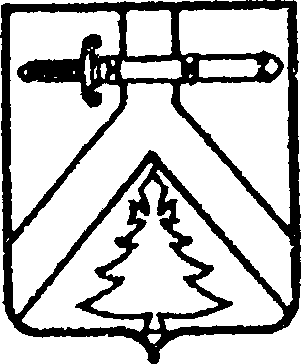 МУНИЦИПАЛЬНОЕ БЮДЖЕТНОЕ ДОШКОЛЬНОЕ ОБРАЗОВАТЕЛЬНОЕ УЧРЕЖДЕНИЕ КУРАГИНСКИЙ ДЕТСКИЙ САД №1 «КРАСНАЯ ШАПОЧКА» КОМБИНИРОВАННОГО ВИДАул. Комсомольская, д 128, р.п.Курагино, Курагинский район, Красноярский край, 662910, тел/факс 2-35-31, электронная почта mbdou1@yndex.ru ОКПО 49695746ИНН/КПП 2423007755/242301001от   27 мая 2021 годагруппаСписочный составГруппа здоровьяГруппа здоровьяГруппа здоровьяГруппа здоровьяГруппа здоровьягруппаСписочный составIIIIIIIVVПервая младшая22165001Вторая младшая221010200средняя24212001Старшая 22193000Старшая 1293000Подготов.25214000Итог:1289727202Учебный год2019-2020Возрастная группаДетодниСредняя наполняемость детей в группах% заболеваемостиПервая младшая группа «Бабочки»23022516,7Вторая младшая группа «Солнышко»28662410,9Средняя группа «Радуга»2967259,8Старшая компенсир. группа «Капельки»2280237,2Подготовительная компенсир. группа «Лесовички» 1996166,2Подготовительная компенсир. Группа«Ромашки»3669238,1Учебный год2020-2021Возрастная группаДетодниСредняя наполняемость детей в группах% заболеваемостиПервая младшая группа «Бабочки»24502510,4Вторая младшая группа «Ромашки»22822612,8Средняя группа «Солнышко»22642212,4Старшая компенсир. группа «Радуга»2410228,2Старшая компенсир. группа«Лесовички»1852129,4Подготовительная компенсир.группа«Капельки»3200257,2Группы детейвсегоОт 1,5 до 3 летОт 3до 7летВиды заболеванийэнтериты---простудные348119229инфекционные1028другие  заболевания1023567Всего случаев460156304Всего детей13225107ГруппаУровень адаптацииУровень адаптацииНизкий уровеньСредний уровеньВысокий уровень2-3г.2 (10%)9 (45%)9 (45%)3-4г.1 (17%)-5 (83%)4-5л.--3 (100%)5-6л.-1 (25%)7 (75%)6-7л.--2 (100%) УровниМладшаяМладшаяСредняяСредняяСтаршая «Радуга»Старшая «Радуга»Старшая «Лесовички»Старшая «Лесовички»Подготовительная группаПодготовительная группавысокий0%4%%20%%%%4%28%средний11%80%%70%%35%%88%68%низкий89%16%10%%65%%8%4%начало годаконец годаначало годаконец годаначало годаконец годаначало годаконец годаначало годаконец годаГруппыКол-во детейУровни развитияУровни развитияУровни развитиявысокийсреднийнизкийнизкийI младшая «Бабочки»22-14 (63%)8 (36%)8 (36%)II младшая «Ромашки»244(10%)10 (45%)10(45%)Средняя «Солнышко»24-27(29%)13 (53%)3(12%)Старшая «Радуга»224 (18%)18 (81%)-Старшая   «Лесовички»122 (17%)8 (66%)2 (17%)2 (17%)Подготовит.«Капельки»24-19 (37%)14(57%)1(4%)Всего по саду12827 (21%)76 (60%)24(20%)На конец 2020-2021 учебного годаНа конец 2020-2021 учебного годаНа конец 2020-2021 учебного годаНа конец 2020-2021 учебного годаНа конец 2020-2021 учебного годаГруппыКол-во детейУровни развитияУровни развитияУровни развитиявысокийсреднийнизкийнизкийI младшая «Бабочки»25-15 (20%)16 (64%)4(16%)II младшая «Ромашки»26-210 (38%)14 (54%)3(11%)Средняя «Солнышко»22-13 (14%)15 (66%)3 (14%)3 (14%)Старшая «Радуга»22-115 (66%)7 (34%)-Старшая   «Лесовички»124 (33%)7 (59%)1(8%)Подготовит.«Капельки»25-218 (74%)4 (24%)1(6%)Всего по саду13255 (40%)63 (51%)9(9%)ГруппаГотовыУсл. готовыУсл. не готовыУсл. не готовыНе готовыПодготовительная  «Капельки»2212-ПоложительнаяНезначительнаяВолнообразная2-3г.---------------------3-4г.---------------------4-5л.1--------------5-6л.22136-7л.181-------КатегорииКоличествоПоложительнаяМинимальнаяБез динамикиучащихсяучащихсядинамикадинамикаЗПР, 5-6лет2200РАС (аутизм)1100ЗПР, 6-7лет1100Промежуточные итоги реализации ИОП детей старшей группы компенсирующей направленности  за 2019- 2020 уч.годПромежуточные итоги реализации ИОП детей старшей группы компенсирующей направленности  за 2019- 2020 уч.годПромежуточные итоги реализации ИОП детей старшей группы компенсирующей направленности  за 2019- 2020 уч.годПромежуточные итоги реализации ИОП детей старшей группы компенсирующей направленности  за 2019- 2020 уч.годПромежуточные итоги реализации ИОП детей старшей группы компенсирующей направленности  за 2019- 2020 уч.годПромежуточные итоги реализации ИОП детей старшей группы компенсирующей направленности  за 2019- 2020 уч.годПромежуточные итоги реализации ИОП детей старшей группы компенсирующей направленности  за 2019- 2020 уч.годПромежуточные итоги реализации ИОП детей старшей группы компенсирующей направленности  за 2019- 2020 уч.годПромежуточные итоги реализации ИОП детей старшей группы компенсирующей направленности  за 2019- 2020 уч.годПромежуточные итоги реализации ИОП детей старшей группы компенсирующей направленности  за 2019- 2020 уч.годОбщее количество детейВысокий уровеньВысокий уровеньВысокий уровеньСредний уровеньСредний уровеньСредний уровеньНизкий уровеньНизкий уровеньНизкий уровеньОбщее количество детейТНРЗПРдругиеТНРЗПРДругие (подг.гр.)ТНРЗПРдругие18 -  100 %10 детей - 57 %--6  детей -33 %1 -5%1 -5%---Итоги реализации ИОП детей подготовительной группы компенсирующей направленности   за 2020- 2021 уч.годИтоги реализации ИОП детей подготовительной группы компенсирующей направленности   за 2020- 2021 уч.годИтоги реализации ИОП детей подготовительной группы компенсирующей направленности   за 2020- 2021 уч.годИтоги реализации ИОП детей подготовительной группы компенсирующей направленности   за 2020- 2021 уч.годИтоги реализации ИОП детей подготовительной группы компенсирующей направленности   за 2020- 2021 уч.годИтоги реализации ИОП детей подготовительной группы компенсирующей направленности   за 2020- 2021 уч.годИтоги реализации ИОП детей подготовительной группы компенсирующей направленности   за 2020- 2021 уч.годИтоги реализации ИОП детей подготовительной группы компенсирующей направленности   за 2020- 2021 уч.годИтоги реализации ИОП детей подготовительной группы компенсирующей направленности   за 2020- 2021 уч.годИтоги реализации ИОП детей подготовительной группы компенсирующей направленности   за 2020- 2021 уч.годОбщее количество детейВысокий уровеньВысокий уровеньВысокий уровеньСредний уровеньСредний уровеньСредний уровеньНизкий уровеньНизкий уровеньНизкий уровеньОбщее количество детейТНРЗПРдругиеТНРЗПРДругие ТНРЗПРдругие19 -  100 %15 детей - 79%--3 детей -16 %1реб.  -5%---Итоги реализации ИОП детей старшей группы компенсирующей направленности                                        за 2020- 2021 уч.годИтоги реализации ИОП детей старшей группы компенсирующей направленности                                        за 2020- 2021 уч.годИтоги реализации ИОП детей старшей группы компенсирующей направленности                                        за 2020- 2021 уч.годИтоги реализации ИОП детей старшей группы компенсирующей направленности                                        за 2020- 2021 уч.годИтоги реализации ИОП детей старшей группы компенсирующей направленности                                        за 2020- 2021 уч.годИтоги реализации ИОП детей старшей группы компенсирующей направленности                                        за 2020- 2021 уч.годИтоги реализации ИОП детей старшей группы компенсирующей направленности                                        за 2020- 2021 уч.годИтоги реализации ИОП детей старшей группы компенсирующей направленности                                        за 2020- 2021 уч.годИтоги реализации ИОП детей старшей группы компенсирующей направленности                                        за 2020- 2021 уч.годИтоги реализации ИОП детей старшей группы компенсирующей направленности                                        за 2020- 2021 уч.годОбщее количество детейВысокий уровеньВысокий уровеньВысокий уровеньСредний уровеньСредний уровеньСредний уровеньНизкий уровеньНизкий уровеньНизкий уровеньОбщее количество детейТНРЗПРдругиеТНРЗПРДругие ТНРЗПРдругие26 -  100 %77%,--%23%---№ФИО педагога, должность, Тема курсов повышения квалификацииНазвание организации,Объём часовУдостоверение, год1.Митряшева О.В.  заведующий ДОУ«Профилактика гриппа и острых вирусных инфекций, в том числе новой коронавирусной инфекции (Covid-19)г.Саратов ООО «Центр инновационного образования и воспитания» «Единый урок»Удостоверение в объёме 36 ч.25.05.2021г«Обеспечение санитарно-эпидемиологических требований к образовательным организациям согласно СП 2.4.3648-20»г.Саратов ООО «Центр инновационного образования и воспитания» «Единый урок»Удостоверение в объёме 36 ч.29.05.2021г«Навыки оказания первой помощи в образовательных организациях»г.Саратов ООО «Центр инновационного образования и воспитания» «Единый урок»Удостоверение № в объёме 36 ч.25.05.2021г«Цифровая грамотность педагогического работника», присвоена квалификация «Цифровой куратор».г.Саратов ООО «Центр инновационного образования и воспитания» «Единый урок»Удостоверение № в объёме 285 ч.25.06.2021г2.Солоницына С.В. заместитель заведующего по воспитательно-образовательной работе«Профессиональная деятельность дошкольных образовательных организаций (ДОО) по вопросам взаимодействия с семьями воспитанников по ФГОС»г. Абакан, ООО «Институт развития образования, повышения квалификации и переподготовки»удостоверение №246525  в объеме - 36 ч., 2021г;«Менеджмент в образовании»г.Красноярск , ООО «Центр повышения квалифиации переподготовки «Луч знаний»Удостоверение № , в объеме 72 ч., 2020г.«Организация инклюзивного образования в условиях реализации по ФГОС ДОО для детей с ОВЗ»Абакан, ООО «Институт развития образования, повышения квалификации и переподготовки»удостоверение №246523  в объеме - 36 ч., 2021г«Профилактика гриппа и острых вирусных инфекций, в том числе новой коронавирусной инфекции (Covid-19)г.Саратов ООО «Центр инновационного образования и воспитания» «Единый урок»Удостоверение № 480-2218249 вОбъёме 36 ч.29.05.2021г«Цифровая грамотность педагогического работника», присвоена квалификация «Цифровой куратор».г.Саратов ООО «Центр инновационного образования и воспитания» «Единый урок»Удостоверение № 480-2218249   в объёме 285 ч.30.06.2021г«Обеспечение санитарно-эпидемиологических требований к образовательным организациям согласно СП 2.4.3648-20»г.Саратов ООО «Центр инновационного образования и воспитания» «Единый урок»Удостоверение № 480-2218249 вОбъёме 36 ч.29.05.2021г«Навыки оказания первой помощи в образовательных организациях»г.Саратов ООО «Центр инновационного образования и воспитания» «Единый урок»Удостоверение № 480-2218249 вобъёме 36 ч.29.05.2021г3.Учайкина М.В. Ст. воспитатель«Основы финансовой грамотности для дошкольников»  г. Смоленск , ООО "Мультиурок",удостоверение №2049055  в объеме 72 часа,2020год;«Профилактика гриппа и острых вирусных инфекций, в том числе новой коронавирусной инфекции (Covid-19)г.Саратов ООО «Центр инновационного образования и воспитания» «Единый урок»Удостоверение № в объёме 36 ч.26.05.2021г«Цифровая грамотность педагогического работника», присвоена квалификация «Цифровой куратор».г.Саратов ООО «Центр инновационного образования и воспитания» «Единый урок»Удостоверение № в объёме 285 ч.26.06.2021г«Обеспечение санитарно-эпидемиологических требований к образовательным организациям согласно СП 2.4.3648-20»г.Саратов ООО «Центр инновационного образования и воспитания» «Единый урок»Удостоверение № в объёме 36 ч.26.05.2021г«Навыки оказания первой помощи в образовательных организациях»г.Саратов ООО «Центр инновационного образования и воспитания» «Единый урок»Удостоверение № 480-2218249 вобъёме 36 ч.26.05.2021г4.Обирина Л.П. воспитатель«Организация работы в ДОО по подготовке детей к школе»г. Красноярск, ООО «Центр повышения квалификации и переподготовки «Луч знаний»удостоверение №16572, в объеме 36 часов, 2020г.«Оказание первой медицинской помощи в образовательной организации»
ООО «Центр инновационного образования и воспитания» Удостоверение № в объёме 36 ч.25.05.2021г«Профилактика гриппа и острых вирусных инфекций, в том числе новой коронавирусной инфекции (Covid-19)ООО «Центр инновационного образования и воспитания» Удостоверение № в объёме 36 ч.2021г.«Цифровая грамотность педагогического работника»ООО «Центр инновационного образования и воспитания» Удостоверение № в объёме 285 ч.10.06.2021г«Обеспечение санитарно-эпидемиологических требований к образовательным организациям согласно СП 2.4.3648-20»г.Саратов ООО «Центр инновационного образования и воспитания» «Единый урок»Удостоверение № в объёме 36 ч.26.05.2021г5.Бармашова Т.И. воспитатель «Оказание первой медицинской помощи в образовательной организации»
ООО «Центр инновационного образования и воспитания» Удостоверение № в объёме 36 ч.25.05.2021г«Профилактика гриппа и острых вирусных инфекций, в том числе новой коронавирусной инфекции (Covid-19)ООО «Центр инновационного образования и воспитания» Удостоверение № в объёме 36 ч.2021г.«Обеспечение санитарно-эпидемиологических требований к образовательным организациям согласно СП 2.4.3648-20»г.Саратов ООО «Центр инновационного образования и воспитания» «Единый урок»Удостоверение № в объёме 36 ч.10.06.2021г«Цифровая грамотность педагогического работника»ООО «Центр инновационного образования и воспитания» Удостоверение № в объёме 285 ч.10.06.2021г6.Печенкина Т.И. воспитатель«Основы финансовой грамотности для дошкольников»  г. Москва ООО «Инфоурок»удостоверение №  в объеме 72 часа,2020г.«Обеспечение санитарно-эпидемиологических требований к образовательным организациям согласно СП 2.4.3648-20»г.Саратов ООО «Центр инновационного образования и воспитания» «Единый урок»Удостоверение № в объёме 36 ч.26.05.2021г«Цифровая грамотность педагогического работника», присвоена квалификация «Цифровой куратор».г.Саратов ООО «Центр инновационного образования и воспитания» «Единый урок»Удостоверение № в объёме 285 ч.26.06.2021г«Профилактика гриппа и острых вирусных инфекций, в том числе новой коронавирусной инфекции (Covid-19)г.Саратов ООО «Центр инновационного образования и воспитания» «Единый урок»Удостоверение № в объёме 36 ч.26.05.2021г«Навыки оказания первой помощи в образовательных организациях»г.Саратов ООО «Центр инновационного образования и воспитания» «Единый урок»Удостоверение № в объёме 36 ч.26.05.2021г7.Степанова Е.Ф.воспитательСеминар «Защита прав детей в семье и детском саду»Семинар  автора методик по семейному воспитанию Сертификат в объеме 16 часов.12.02.2021г. Вебинар «Специфика ранней помощи семье ребенка с ОВЗ и ребенка инвалида».Сайт «Педсоюз РФ»Сертификат в объеме 1 час.13.05.2021«Профилактика гриппа и острых вирусных инфекций, в том числе новой коронавирусной инфекции (Covid-19)г.Саратов ООО «Центр инновационного образования и воспитания» «Единый урок»Удостоверение № в объёме 36 ч.26.05.2021г«Навыки оказания первой помощи в образовательных организациях»г.Саратов ООО «Центр инновационного образования и воспитания» «Единый урок»Удостоверение № в объёме 36 ч.26.05.2021г«Обеспечение санитарно-эпидемиологических требований к образовательным организациям согласно СП 2.4.3648-20»г.Саратов ООО «Центр инновационного образования и воспитания» «Единый урок»Удостоверение № в объёме 36 ч.26.05.2021г«Цифровая грамотность педагогического работника», присвоена квалификация «Цифровой куратор».г.Саратов ООО «Центр инновационного образования и воспитания» «Единый урок»Удостоверение № в объёме 285 ч.26.06.2021г8.Силицкая С.В. воспитательЦентр по семейному воспитанию «Зашита прав детей в семье и детском саду»Сертификат в объеме 16 часов, 12.02.2021«Специфика ранней помощи семье ребенка с ОВЗ и ребенка-инвалида»Президент Союза «Профессионалы в сфере образовательных инноваций»Сертификат в объеме 4 часа 13.05.2021«Профилактика гриппа и острых вирусных инфекций, в том числе новой коронавирусной инфекции (Covid-19)г.Саратов ООО «Центр инновационного образования и воспитания» «Единый урок»Удостоверение № в объёме 36 ч.26.05.2021г«Навыки оказания первой помощи в образовательных организациях»г.Саратов ООО «Центр инновационного образования и воспитания» «Единый урок»Удостоверение № в объёме 36 ч.26.05.2021г«Обеспечение санитарно-эпидемиологических требований к образовательным организациям согласно СП 2.4.3648-20»г.Саратов ООО «Центр инновационного образования и воспитания» «Единый урок»Удостоверение № в объёме 36 ч.26.05.2021г«Цифровая грамотность педагогического работника», присвоена квалификация «Цифровой куратор».г.Саратов ООО «Центр инновационного образования и воспитания» «Единый урок»Удостоверение № в объёме 285 ч.26.06.2021г9.Долматова О.И.Вебинар: «Специфика ранней помощи семье с ребенком с ОВЗ и ребенка инвалида» Сайт «Педсоюз РФ»Сертификат, май 2021Всероссийский форум «Воспитатели России»: «Воспитываем здорового ребенка. Поволжье»Сайт «Воспитатели России»: слушатель.Сертификат,В объеме 3часа,май 2021«Профилактика гриппа и острых вирусных инфекций, в том числе новой коронавирусной инфекции (Covid-19)г.Саратов ООО «Центр инновационного образования и воспитания» «Единый урок»Удостоверение № в объёме 36 ч.26.05.2021г«Обеспечение санитарно-эпидемиологических требований к образовательным организациям согласно СП 2.4.3648-20»г.Саратов ООО «Центр инновационного образования и воспитания» «Единый урок»Удостоверение № в объёме 36 ч.26.05.2021г«Навыки оказания первой помощи в образовательных организациях»г.Саратов ООО «Центр инновационного образования и воспитания» «Единый урок»Удостоверение № в объёме 36 ч.26.05.2021г«Цифровая грамотность педагогического работника», присвоена квалификация «Цифровой куратор».г.Саратов ООО «Центр инновационного образования и воспитания» «Единый урок»Удостоверение № в объёме 285 ч.26.06.2021г10.Фильченко С.В.воспитательВебинар «Специфика ранней помощи семье ребёнка с ОВЗ и ребёнка-инвалида» Сайт «Педсоюз»Сертификат,в объеме 2 часа,13.05.2021г. Вебинар «Способы эффективного взаимодействия с родителями детей дошкольного возраста»Российский журнал «Воспитатель»Сертификат серия ВБ № 1569 ,в объеме 2 часа, 21.03.2021«Профилактика гриппа и острых вирусных инфекций, в том числе новой коронавирусной инфекции (Covid-19)г.Саратов ООО «Центр инновационного образования и воспитания» «Единый урок»Удостоверение № в объёме 36 ч.26.05.2021г«Обеспечение санитарно-эпидемиологических требований к образовательным организациям согласно СП 2.4.3648-20»г.Саратов ООО «Центр инновационного образования и воспитания» «Единый урок»Удостоверение № в объёме 36 ч.26.05.2021г«Навыки оказания первой помощи в образовательных организациях»г.Саратов ООО «Центр инновационного образования и воспитания» «Единый урок»Удостоверение № в объёме 36 ч.26.05.2021г«Цифровая грамотность педагогического работника», присвоена квалификация «Цифровой куратор».г.Саратов ООО «Центр инновационного образования и воспитания» «Единый урок»Удостоверение № в объёме 285 ч.26.06.2021г11.Балабанова М.Г.воспитательВебинар «Специфика ранней помощи семье ребенка с ОВЗ и ребенка-инвалида»Институт повышения квалификации Обрсоюза «Педагогический союз»Сертификат в объеме 2 часа,13.05.2021 г.«Профилактика гриппа и острых вирусных инфекций, в том числе новой коронавирусной инфекции (Covid-19)г.Саратов ООО «Центр инновационного образования и воспитания» «Единый урок»Удостоверение № в объёме 36 ч.«Обеспечение санитарно-эпидемиологических требований к образовательным организациям согласно СП 2.4.3648-20»г.Саратов ООО «Центр инновационного образования и воспитания» «Единый урок»Удостоверение № в объёме 36 ч.26.05.2021г«Навыки оказания первой помощи в образовательных организациях»г.Саратов ООО «Центр инновационного образования и воспитания» «Единый урок»Удостоверение № в объёме 36 ч.26.05.2021г«Цифровая грамотность педагогического работника», присвоена квалификация «Цифровой куратор».г.Саратов ООО «Центр инновационного образования и воспитания» «Единый урок»Удостоверение № в объёме 285 ч.26.06.2021г12.Исаева Т.В.Вебинар «Специфика ранней помощи семье ребенка с ОВЗ и ребенка-инвалида»Институт повышения квалификации Обрсоюза «Педагогический союз»Сертификат в объеме 2 часа,13.05.2021 г.«Навыки оказания первой помощи в образовательных организациях»г.Саратов ООО «Центр инновационного образования и воспитания» «Единый урок»Удостоверение № в объёме 36 ч.26.05.2021г«Профилактика гриппа и острых вирусных инфекций, в том числе новой коронавирусной инфекции (Covid-19)г.Саратов ООО «Центр инновационного образования и воспитания» «Единый урок»Удостоверение № в объёме 36 ч.«Обеспечение санитарно-эпидемиологических требований к образовательным организациям согласно СП 2.4.3648-20»г.Саратов ООО «Центр инновационного образования и воспитания» «Единый урок»Удостоверение № в объёме 36 ч.26.05.2021г13.Черемных О.В.«Навыки оказания первой помощи в образовательных организациях»г.Саратов ООО «Центр инновационного образования и воспитания» «Единый урок»Удостоверение № в объёме 36 ч.26.05.2021г«Профилактика гриппа и острых вирусных инфекций, в том числе новой коронавирусной инфекции (Covid-19)г.Саратов ООО «Центр инновационного образования и воспитания» «Единый урок»Удостоверение № в объёме 36 ч.«Обеспечение санитарно-эпидемиологических требований к образовательным организациям согласно СП 2.4.3648-20»г.Саратов ООО «Центр инновационного образования и воспитания» «Единый урок»Удостоверение № в объёме 36 ч.26.05.2021г«Цифровая грамотность педагогического работника», присвоена квалификация «Цифровой куратор».г.Саратов ООО «Центр инновационного образования и воспитания» «Единый урок»Удостоверение № в объёме 285 ч.26.06.2021г14. Самохвалова Е.А.Всерегиональный научно- образовательный центр «современные образовательные технологии» (ООО ВНОЦ СОТех)«Организация первой доврачебной помощи педагогическими работниками образовательных учреждений »Удостоверение в объеме 36 часов18.03.2021г.Курс профессиональной переподготовки «Воспитание детей дошкольного возраста» ООО «Инфоурок»ДипломВ объеме 600 ч.2021г«Профилактика гриппа и острых вирусных инфекций, в том числе новой коронавирусной инфекции (Covid-19)г.Саратов ООО «Центр инновационного образования и воспитания» «Единый урок»Удостоверение № в объёме 36 ч.«Обеспечение санитарно-эпидемиологических требований к образовательным организациям согласно СП 2.4.3648-20»г.Саратов ООО «Центр инновационного образования и воспитания» «Единый урок»Удостоверение № в объёме 36 ч.26.05.2021г«Цифровая грамотность педагогического работника», присвоена квалификация «Цифровой куратор».г.Саратов ООО «Центр инновационного образования и воспитания» «Единый урок»Удостоверение № в объёме 285 ч.26.06.2021г15.Емельская Н.Ю.Педагог-психологООО «Инфоурок» профессиональная переподготовка«Оказание психолого-педагогической помощи лицам с ОВЗ»Диплом№ 08.09.2020 г. – 13.01.2021 г.В объеме 600 часовООО «Инфоурок» Курс повыщения квалификации«Эмоциональные нарушения у детей дошкольного возраста. Технологии индивидуальной коррекционно - развивающей работы».Удостоверение №в объеме144 час, 01.10.2010 г. – 05.11.2020 г.«Применение техники сторителлинга в образовательном процессе». вебинарг. МоскваООО «Директ-Медиа» «Университетская  библиотека Онлайн» Сертификат06. 10.2020 г.«Детский аутизм и технологии коммуникации: диагностика и трансляция опыта работы с детьми». ООО«Мерсибо»Курс вебинаров Сертификат в объеме 2 часа15.11.2020 г. «Секреты успешного развития дошкольников: учимся играть, а не заниматься».Всероссийский вебинарСертификат19.05.2021 г.«Навыки оказания первой помощи в образовательных организациях»г.Саратов ООО «Центр инновационного образования и воспитания» «Единый урок»Удостоверение № в объёме 36 ч.26.05.2021г«Профилактика гриппа и острых вирусных инфекций, в том числе новой коронавирусной инфекции (Covid-19)г.Саратов ООО «Центр инновационного образования и воспитания» «Единый урок»Удостоверение № в объёме 36 ч.2021г«Обеспечение санитарно-эпидемиологических требований к образовательным организациям согласно СП 2.4.3648-20»г.Саратов ООО «Центр инновационного образования и воспитания» «Единый урок»Удостоверение № в объёме 36 ч.26.05.2021г«Цифровая грамотность педагогического работника», присвоена квалификация «Цифровой куратор».г.Саратов ООО «Центр инновационного образования и воспитания» «Единый урок»Удостоверение № в объёме 285 ч.26.06.2021г16.Быкова Т.А.Инструктор по физической культуре (видеолекция) «Воспитание здорового поколения»Издательство «Инфоурок» Сертификат в объеме 2ч.октябрь 2020«Подвижная игра как средство развития двигательной инициативы дошкольников»Издательство «Учитель»Сертификат в объеме 4часа,октябрь 2020«Инновационные способы проведения утренней гимнастики с опорой на игровые технологии» ПОООФОГ           «Я здоров» Сертификатв объеме 3часа,декабрь 2020«Защита прав детей в семье и детском саду»Автор методик по семейному воспитанию  Метенова Н.М. (сертификат  в объеме 16 часов,февраль 2021«Как использовать онлайн-сервисы для профессионального развития педагога» Педагогическая мастерская Марии ПрозументовойСертификат в объеме 4 часа, март 2021«Навыки оказания первой помощи в образовательных организациях»г.Саратов ООО «Центр инновационного образования и воспитания» «Единый урок»Удостоверение № в объёме 36 ч.26.05.2021г«Профилактика гриппа и острых вирусных инфекций, в том числе новой коронавирусной инфекции (Covid-19)г.Саратов ООО «Центр инновационного образования и воспитания» «Единый урок»Удостоверение № в объёме 36 ч.«Обеспечение санитарно-эпидемиологических требований к образовательным организациям согласно СП 2.4.3648-20»г.Саратов ООО «Центр инновационного образования и воспитания» «Единый урок»Удостоверение № в объёме 36 ч.26.05.2021г«Цифровая грамотность педагогического работника», присвоена квалификация «Цифровой куратор».г.Саратов ООО «Центр инновационного образования и воспитания» «Единый урок»Удостоверение № в объёме 285 ч.26.06.2021г17.Решетникова Л.С. учитель-логопедДистанционные вебинары:   «Воспитание Открытый университет дополнительного образования Logoprofy.ruLogoprofy.ru- 3 вебинараСертификаты, в объеме 6 ч.;2020Всероссийский вебинар  для логопедовООО «МЕРСИБО»в объеме 4 часа , СертификатСеминар « Защита прав детей в семье и детском саду»ООО «МЕРСИБО»в объеме 2 часа Сертификат – 2021г.Логопед Профи –  вебинар ЧОУ ДПО ЛогопедСертификат,в объёме 16 часов , 2021г.«Навыки оказания первой помощи в образовательных организациях»г.Саратов ООО «Центр инновационного образования и воспитания» «Единый урок»Удостоверение № в объёме 36 ч.26.05.2021г«Профилактика гриппа и острых вирусных инфекций, в том числе новой коронавирусной инфекции (Covid-19)г.Саратов ООО «Центр инновационного образования и воспитания» «Единый урок»Удостоверение № в объёме 36 ч.«Обеспечение санитарно-эпидемиологических требований к образовательным организациям согласно СП 2.4.3648-20»г.Саратов ООО «Центр инновационного образования и воспитания» «Единый урок»Удостоверение № в объёме 36 ч.26.05.2021г«Цифровая грамотность педагогического работника», присвоена квалификация «Цифровой куратор».г.Саратов ООО «Центр инновационного образования и воспитания» «Единый урок»Удостоверение № в объёме 285 ч.26.06.2021г18. Кузнецова Т.В. музыкальный руководитель«Современные методики преподавания музыкального развития в ДОО ФГОС»г. Москва ООО «Инфоурок»Удостоверение № в объёме 72 ч.30.09по19.10.2020г.Центр по семейному воспитанию «Зашита прав детей в семье и детском саду»Сертификат в объеме 16 часов, 12.02.2021«Цифровая грамотность педагогического работника»ООО «Центр инновационного образования и воспитания» Удостоверение № в объёме 285 ч.30.06.2021г«Навыки оказания первой помощи в образовательных организациях»г.Саратов ООО «Центр инновационного образования и воспитания» «Единый урок»Удостоверение № в объёме 36 ч.02.06.2021г«Профилактика гриппа и острых вирусных инфекций, в том числе новой коронавирусной инфекции (Covid-19)г.Саратов ООО «Центр инновационного образования и воспитания» «Единый урок»Удостоверение № в объёме 36 ч.02.06.2021г«Обеспечение санитарно-эпидемиологических требований к образовтельным организациям согласно СП 2.4.3648-20»г.Саратов ООО «Центр инновационного образования и воспитания» «Единый урок»Удостоверение № в объёме 36 ч.02.06.2021г19.Афонина О.И.Учитель-логопед«Навыки оказания первой помощи в образовательных организациях»г.Саратов ООО «Центр инновационного образования и воспитания» «Единый урок»Удостоверение № в объёме 36 ч.26.05.2021г«Профилактика гриппа и острых вирусных инфекций, в том числе новой коронавирусной инфекции (Covid-19)г.Саратов ООО «Центр инновационного образования и воспитания» «Единый урок»Удостоверение № в объёме 36 ч.02.06.2021г«Обеспечение санитарно-эпидемиологических требований к образовтельным организациям согласно СП 2.4.3648-20»г.Саратов ООО «Центр инновационного образования и воспитания» «Единый урок»Удостоверение № в объёме 36 ч.02.06.2021г«Цифровая грамотность педагогического работника»ООО «Центр инновационного образования и воспитания» Удостоверение № в объёме 285 ч.30.06.2021гТема курсовой подготовки, семинара, вебинара;  дата Степень участия Количество II Международный форум «Время равных возможностей»  по работе семьей и детьми с ОВЗ с 16.11.2020г. по 19.11.2020г.участникЗам. заведующего по ВОРКурсы повышения квалификации «Профессиональная деятельность дошкольных образовательных организаций (ДОО) по вопросам взаимодействия с семьями воспитанников»  в объёме 72 часа с 24.01.2021г. по 31.01.2021г.Удостоверение 192413405538 регистационный №246525 от 31.01.2021г.г. АбаканЗам. заведующего по ВОРОбучающий вебинар «Специфика ранней помощи семье ребёнка с ОВЗ и реабилитация инвалида» 13.05.2021г.Участники 11 педагоговОнлайн конференция «Как детским садам организовать работу и обучение в период пандемии коронавируса»участники19 педагоговСеминар "Помощь семьям по адаптации иинтеграции детей с ОВЗ в общество" 25.11.2020участник4 педагога Семинар " Особенности обучения детей срасстройствами аутистического спектра итяжелыми нарушениями речи винклюзивной образовательной среде" 21.02.21участник3 педагогаВебинар "Защита прав детей в семье и детском саду" 12.02.2021слушатель 1 педагогВебинар "Приемы развития базовых психических функций у детей с ОВЗ во время подготовки к школе" 10.03.2021 слушатель2 педагогаСеминар "Содействие семье в воспитании иобразовании детей дошкольного возраста" 31.03.2021участник19 педагоговСеминар "Как подготовить ребенка с задержкойпсихического развития к школьномуобучению?"  05.05.2021г.участник5 педагогов 